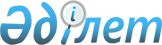 Аққулы ауданының ауылдық округтерінің 2022 - 2024 жылдарға арналған бюджеттері туралыПавлодар облысы Аққулы аудандық мәслихатының 2021 жылғы 30 желтоқсандағы № 55/12 шешімі.
      Ескерту. 01.01.2022 бастап қолданысқа енгізіледі - осы шешімнің 12-тармағымен.
      Қазақстан Республикасының Бюджет кодексінің 75-бабы 2-тармағына, Қазақстан Республикасының "Қазақстан Республикасындағы жергілікті мемлекеттік басқару және өзін-өзі басқару туралы" Заңының 6-бабы 1-тармағының 1) тармақшасына сәйкес, Аққулы аудандық мәслихаты ШЕШТІ:
      1. 2022 – 2024 жылдарға арналған Аққулы ауылдық округінің бюджеті тиісінше 1, 2, 3 - қосымшаларға сәйкес, соның ішінде 2022 жылға арналған келесі көлемдерде бекітілсін: 
      1) кірістер – 97 413 мың теңге, соның ішінде: 
      салықтық түсімдер – 10 130 мың теңге;
      трансферттер түсімі – 87 283 мың теңге; 
      2) шығындар – 98 893 мың теңге;
      3) таза бюджеттік кредиттеу – нөлге тең;
      4) қаржы активтерімен операциялар бойынша сальдо – нөлге тең;
      5) бюджет тапшылығы (профициті) – -1480 мың теңге;
      6) бюджет тапшылығын қаржыландыру (профицитін пайдалану) – 1480 мың теңге.
      Ескерту. 1-тармақ жаңа редакцияда - Павлодар облысы Аққулы аудандық мәслихатының 21.10.2022 № 102/21 (01.01.2022 бастап қолданысқа енгізіледі) шешімімен.


      2. 2022 – 2024 жылдарға арналған Баймолдин ауылдық округінің бюджеті тиісінше 4, 5, 6 - қосымшаларға сәйкес, соның ішінде 2022 жылға арналған келесі көлемдерде бекітілсін: 
      1) кірістер – 35 569 мың теңге, соның ішінде: 
      салықтық түсімдер – 1 677 мың теңге;
      салықтық емес түсімдер – 21 мың теңге;
      трансферттер түсімі – 33 871 мың теңге; 
      2) шығындар – 35 721 мың теңге; 
      3) таза бюджеттік кредиттеу – нөлге тең; 
      4) қаржы активтерімен операциялар бойынша сальдо – нөлге тең; 
      5) бюджет тапшылығы (профициті) – -152 мың теңге;
      6) бюджет тапшылығын қаржыландыру (профицитін пайдалану) – 152 мың теңге.
      Ескерту. 2-тармақ жаңа редакцияда - Павлодар облысы Аққулы аудандық мәслихатының 21.10.2022 № 102/21 (01.01.2022 бастап қолданысқа енгізіледі) шешімімен.


      3. 2022 – 2024 жылдарға арналған Жамбыл ауылдық округінің бюджеті тиісінше 7, 8, 9 - қосымшаларға сәйкес, соның ішінде 2022 жылға арналған келесі көлемдерде бекітілсін: 
      1) кірістер – 38 287 мың теңге, соның ішінде:
      салықтық түсімдер – 3 143 мың теңге;
      трансферттер түсімі – 35 144 мың теңге; 
      2) шығындар – 38 536 мың теңге; 
      3) таза бюджеттік кредиттеу – нөлге тең; 
      4) қаржы активтерімен операциялар бойынша сальдо – нөлге тең; 
      5) бюджет тапшылығы (профициті) – -249 мың теңге;
      6) бюджет тапшылығын қаржыландыру (профицитін пайдалану) – 249 мың теңге.
      Ескерту. 3-тармақ жаңа редакцияда - Павлодар облысы Аққулы аудандық мәслихатының 21.10.2022 № 102/21 (01.01.2022 бастап қолданысқа енгізіледі) шешімімен.


      4. 2022 – 2024 жылдарға арналған Қызылағаш ауылдық округінің бюджеті тиісінше 10, 11, 12 - қосымшаларға сәйкес, соның ішінде 2022 жылға арналған келесі көлемдерде бекітілсін: 
      1)кірістер – 161 770 мың теңге, соның ішінде: 
      салықтық түсімдер – 1 251 мың теңге;
      трансферттер түсімі – 160 519 мың теңге; 
      2) шығындар – 161 809 мың теңге;
      3) таза бюджеттік кредиттеу – нөлге тең;
      4) қаржы активтерімен операциялар бойынша сальдо – нөлге тең;
      5) бюджет тапшылығы (профициті) – -39 мың теңге;
      6) бюджет тапшылығын қаржыландыру (профицитін пайдалану) – 39 мың теңге.
      Ескерту. 4-тармақ жаңа редакцияда - Павлодар облысы Аққулы аудандық мәслихатының 21.10.2022 № 102/21 (01.01.2022 бастап қолданысқа енгізіледі) шешімімен.


      5. 2022 – 2024 жылдарға арналған Қарақала ауылдық округінің бюджеті тиісінше 13, 14, 15 - қосымшаларға сәйкес, соның ішінде 2022 жылға арналған келесі көлемдерде бекітілсін: 
      1) кірістер – 132 329 мың теңге, соның ішінде:
      салықтық түсімдер – 3 956 мың теңге;
      салықтық емес түсімдер – 92 мың теңге;
      трансферттер түсімі – 128 281 мың теңге;
      2) шығындар – 133 129 мың теңге;
      3) таза бюджеттік кредиттеу – нөлге тең;
      4) қаржы активтерімен операциялар бойынша сальдо – нөлге тең;
      5) бюджет тапшылығы (профициті) – -800 мың теңге;
      6) бюджет тапшылығын қаржыландыру (профицитін пайдалану) – 800 мың теңге.
      Ескерту. 5-тармақ жаңа редакцияда - Павлодар облысы Аққулы аудандық мәслихатының 21.10.2022 № 102/21 (01.01.2022 бастап қолданысқа енгізіледі) шешімімен.


      6. 2022 – 2024 жылдарға арналған Майқарағай ауылдық округінің бюджеті тиісінше 16, 17, 18 - қосымшаларға сәйкес, соның ішінде 2022 жылға арналған келесі көлемдерде бекітілсін: 
      1) кірістер – 30 727 мың теңге, соның ішінде:
      салықтық түсімдер – 1 622 мың теңге;
      трансферттер түсімі – 29 105 мың теңге;
      2) шығындар – 30 774 мың теңге;
      3) таза бюджеттік кредиттеу – нөлге тең;
      4) қаржы активтерімен операциялар бойынша сальдо – нөлге тең;
      5) бюджет тапшылығы (профициті) – -47 мың теңге;
      6) бюджет тапшылығын қаржыландыру (профицитін пайдалану) – 47 мың теңге.
      Ескерту. 6-тармақ жаңа редакцияда - Павлодар облысы Аққулы аудандық мәслихатының 21.10.2022 № 102/21 (01.01.2022 бастап қолданысқа енгізіледі) шешімімен.


      7. 2022 – 2024 жылдарға арналған Малыбай ауылдық округінің бюджеті тиісінше 19, 20, 21 - қосымшаларға сәйкес, соның ішінде 2022 жылға арналған келесі көлемдерде бекітілсін: 
      1) кірістер – 66 487 мың теңге, соның ішінде:
      салықтық түсімдер – 4 239 мың теңге;
      салықтық емес түсімдер – 65 мың теңге;
      трансферттер түсімі – 62 183 мың теңге; 
      2) шығындар – 67 983 мың теңге;
      3) таза бюджеттік кредиттеу – нөлге тең;
      4) қаржы активтерімен операциялар бойынша сальдо – нөлге тең;
      5) бюджет тапшылығы (профициті) – -1 496 мың теңге;
      6) бюджет тапшылығын қаржыландыру (профицитін пайдалану) – 1 496 мың теңге.
      Ескерту. 7-тармақ жаңа редакцияда - Павлодар облысы Аққулы аудандық мәслихатының 21.10.2022 № 102/21 (01.01.2022 бастап қолданысқа енгізіледі) шешімімен.


      8. 2022 – 2024 жылдарға арналған Шақа ауылдық округінің бюджеті тиісінше 22, 23, 24 - қосымшаларға сәйкес, соның ішінде 2022 жылға арналған келесі көлемдерде бекітілсін: 
      1) кірістер – 34 327 мың теңге, соның ішінде:
      салықтық түсімдер – 1 931 мың теңге;
      трансферттер түсімі – 32 396 мың теңге;
      2) шығындар – 34 448 мың теңге;
      3) таза бюджеттік кредиттеу – нөлге тең;
      4) қаржы активтерімен операциялар бойынша сальдо – нөлге тең;
      5) бюджет тапшылығы (профициті) – -121 мың теңге;
      6) бюджет тапшылығын қаржыландыру (профицитін пайдалану) – 121 мың теңге.
      Ескерту. 8-тармақ жаңа редакцияда - Павлодар облысы Аққулы аудандық мәслихатының 21.10.2022 № 102/21 (01.01.2022 бастап қолданысқа енгізіледі) шешімімен.


      9. 2022 – 2024 жылдарға арналған Шарбақты ауылдық округінің бюджеті тиісінше 25, 26, 27 - қосымшаларға сәйкес, соның ішінде 2022 жылға арналған келесі көлемдерде бекітілсін: 
      1) кірістер – 41 428 мың теңге, соның ішінде:
      салықтық түсімдер – 6 011 мың теңге;
      салықтық емес түсімдер – 39 мың теңге;
      трансферттер түсімі – 35 378 мың теңге;
      2) шығындар – 42 081 мың теңге;
      3) таза бюджеттік кредиттеу – нөлге тең;
      4) қаржы активтерімен операциялар бойынша сальдо – нөлге тең;
      5) бюджет тапшылығы (профициті) – -653 мыңтеңге;
      6) бюджет тапшылығын қаржыландыру (профицитін пайдалану) – 653 мың теңге.
      Ескерту. 9-тармақ жаңа редакцияда - Павлодар облысы Аққулы аудандық мәслихатының 21.10.2022 № 102/21 (01.01.2022 бастап қолданысқа енгізіледі) шешімімен.


      10. 2022 – 2024 жылдарға арналған Ямышев ауылдық округінің бюджеті тиісінше 28, 29, 30 - қосымшаларға сәйкес, соның ішінде 2022 жылға арналған келесі көлемдерде бекітілсін: 
      1) кірістер – 65 485 мың теңге, соның ішінде: 
      салықтық түсімдер – 4 839 мың теңге;
      салықтық емес түсімдер – 117 мың теңге;
      трансферттер түсімі – 60 529 мың теңге; 
      1) шығындар – 70 683 мың теңге; 
      1) таза бюджеттік кредиттеу – нөлге тең;
      2) қаржы активтерімен операциялар бойынша сальдо – нөлге тең;
      3) бюджет тапшылығы (профициті) – -5198 мыңтеңге;
      4) бюджет тапшылығын қаржыландыру (профицитін пайдалану) – 5198 мың теңге.
      Ескерту. 10-тармақ жаңа редакцияда - Павлодар облысы Аққулы аудандық мәслихатының 21.10.2022 № 102/21 (01.01.2022 бастап қолданысқа енгізіледі) шешімімен.


      11. Аудандық бюджеттен ауылдық округінің бюджеттеріне берілетін субвенциялардың көлемдері 2022 жылға арналған аудан бюджетінде жалпы сомасы 368 889 мың теңге, оның ішінде:
      Аққулы ауылдық округі – 51 996 мың теңге;
      Баймолдин ауылдық округі – 29 873 мың теңге;
      Жамбыл ауылдық округі – 34 240 мың теңге;
      Қызылағаш ауылдық округі – 31 490 мың теңге;
      Қарақала ауылдық округі – 42 103 мың теңге;
      Майқарағай ауылдық округі – 28 547 мың теңге;
      Малыбай ауылдық округі – 38 276 мың теңге;
      Шақа ауылдық округі – 30 816 мың теңге;
      Шарбақты ауылдық округі – 33 786 мың теңге;
      Ямышев ауылдық округі – 47 762 мың теңге.
      12. Осы шешім 2022 жылғы 1 қаңтардан бастап қолданысқа енгізіледі.
      Аққулы аудандық мәслихаттың хатшысы       Қ. Есімов 2022 жылға арналған Аққулы ауылдық округінің бюджеті (өзгерістермен)
      Ескерту. 1-қосымша жаңа редакцияда - Павлодар облысы Аққулы аудандық мәслихатының 21.10.2022 № 102/21 (01.01.2022 бастап қолданысқа енгізіледі) шешімімен. 2023 жылға арналған Аққулы ауылдық округінің бюджеті 2024 жылға арналған Аққулы ауылдық округінің бюджеті 2022 жылға арналған Баймолдин ауылдық округінің бюджеті (өзгерістермен)
      Ескерту. 4-қосымша жаңа редакцияда - Павлодар облысы Аққулы аудандық мәслихатының 21.10.2022 № 102/21 (01.01.2022 бастап қолданысқа енгізіледі) шешімімен. 2023 жылға арналған Баймолдин ауылдық округінің бюджеті 2024 жылға арналған Баймолдин ауылдық округінің бюджеті 2022 жылға арналған Жамбыл ауылдық округінің бюджеті (өзгерістермен)
      Ескерту. 7-қосымша жаңа редакцияда - Павлодар облысы Аққулы аудандық мәслихатының 21.10.2022 № 102/21 (01.01.2022 бастап қолданысқа енгізіледі) шешімімен. 2023 жылға арналған Жамбыл ауылдық округінің бюджеті 2024 жылға арналған Жамбыл ауылдық округінің бюджеті 2022 жылға арналған Қызылағаш ауылдық округінің бюджеті (өзгерістермен)
      Ескерту. 10-қосымша жаңа редакцияда - Павлодар облысы Аққулы аудандық мәслихатының 21.10.2022 № 102/21 (01.01.2022 бастап қолданысқа енгізіледі) шешімімен. 2023 жылға арналған Қызылағаш ауылдық округінің бюджеті 2024 жылға арналған Қызылағаш ауылдық округінің бюджеті 2022 жылға арналған Қарақала ауылдық округінің бюджеті (өзгерістермен)
      Ескерту. 13-қосымша жаңа редакцияда - Павлодар облысы Аққулы аудандық мәслихатының 21.10.2022 № 102/21 (01.01.2022 бастап қолданысқа енгізіледі) шешімімен. 2023 жылға арналған Қарақала ауылдық округінің бюджеті 2024 жылға арналған Қарақала ауылдық округінің бюджеті 2022 жылға арналған Майқарағай ауылдық округінің бюджеті (өзгерістермен)
      Ескерту. 16-қосымша жаңа редакцияда - Павлодар облысы Аққулы аудандық мәслихатының 21.10.2022 № 102/21 (01.01.2022 бастап қолданысқа енгізіледі) шешімімен. 2023 жылға арналған Майқарағай ауылдық округінің бюджеті 2024 жылға арналған Майқарағай ауылдық округінің бюджеті 2022 жылға арналған Малыбай ауылдық округінің бюджеті (өзгерістермен)
      Ескерту. 19-қосымша жаңа редакцияда - Павлодар облысы Аққулы аудандық мәслихатының 21.10.2022 № 102/21 (01.01.2022 бастап қолданысқа енгізіледі) шешімімен. 2023 жылға арналған Малыбай ауылдық округінің бюджеті 2024 жылға арналған Малыбай ауылдық округінің бюджеті 2022 жылға арналған Шақа ауылдық округінің бюджеті (өзгерістермен)
      Ескерту. 22-қосымша жаңа редакцияда - Павлодар облысы Аққулы аудандық мәслихатының 21.10.2022 № 102/21 (01.01.2022 бастап қолданысқа енгізіледі) шешімімен. 2023 жылға арналған Шақа ауылдық округінің бюджеті 2024 жылға арналған Шақа ауылдық округінің бюджеті 2022 жылға арналған Шарбақты ауылдық округінің бюджеті (өзгерістермен)
      Ескерту. 25-қосымша жаңа редакцияда - Павлодар облысы Аққулы аудандық мәслихатының 21.10.2022 № 102/21 (01.01.2022 бастап қолданысқа енгізіледі) шешімімен. 2023 жылға арналған Шарбақты ауылдық округінің бюджеті 2024 жылға арналған Шарбақты ауылдық округінің бюджеті 2022 жылға арналған Ямышев ауылдық округінің бюджеті (өзгерістермен)
      Ескерту. 28-қосымша жаңа редакцияда - Павлодар облысы Аққулы аудандық мәслихатының 21.10.2022 № 102/21 (01.01.2022 бастап қолданысқа енгізіледі) шешімімен. 2023 жылға арналған Ямышев ауылдық округінің бюджеті 2024 жылға арналған Ямышев ауылдық округінің бюджеті
					© 2012. Қазақстан Республикасы Әділет министрлігінің «Қазақстан Республикасының Заңнама және құқықтық ақпарат институты» ШЖҚ РМК
				Аққулы аудандық
мәслихатының 2021 жылғы
30 желтоқсандағы № 55/12
шешіміне 1-қосымша
Санаты
Санаты
Санаты
Санаты
Сомасы (мың теңге)
Сыныбы 
Сыныбы 
Сыныбы 
Сомасы (мың теңге)
Кіші сыныбы
Кіші сыныбы
Сомасы (мың теңге)
Атауы
Сомасы (мың теңге)
1
2
3
4
5
1.Кірістер
97413
1
Салықтық түсімдер
10 130
01
Табыс салығы
623
2
Жеке табыс салығы
623
04
Меншікке салынатын салықтар
9140
1
Мүлікке салынатын салықтар
250
3
Жер салығы
243
4
Көлік құралдарына салынатын салық
8647
05
Тауарларға, жұмыстарға және қызметтерге салынатын iшкi салықтар
367
3
Табиғи және басқа да ресурстарды пайдаланғаны үшiн түсетiн түсiмдер
220
4
Кәсiпкерлiк және кәсiби қызметтi жүргiзгенi үшiн алынатын алымдар
147
4
Трансферттердің түсімдері
87283
02
Мемлекеттік басқарудың жоғары тұрған органдарынан түсетін трансферттер
87283
3
Аудандардың (облыстық маңызы бар қаланың) бюджетінен трансферттер
87283
Функционалдық топ
Функционалдық топ
Функционалдық топ
Функционалдық топ
Функционалдық топ
Сомасы (мың теңге)
Кіші функция
Кіші функция
Кіші функция
Кіші функция
Сомасы (мың теңге)
Бюджеттік бағдарламалардың әкімшісі
Бюджеттік бағдарламалардың әкімшісі
Бюджеттік бағдарламалардың әкімшісі
Сомасы (мың теңге)
Бағдарлама
Бағдарлама
Сомасы (мың теңге)
Атауы
Сомасы (мың теңге)
1
2
3
4
5
6
2. Шығындар
98 893
01
Жалпы сипаттығы мемлекеттік қызметтер
46 747
1
Мемлекеттiк басқарудың жалпы функцияларын орындайтын өкiлдi, атқарушы және басқа органдар
46 747
124
Аудандық маңызы бар қала, ауыл, кент, ауылдық округ әкімінің аппараты
46 747
001
Аудандық маңызы бар қала, ауыл, кент, ауылдық округ әкімінің қызметін қамтамасыз ету жөніндегі қызметтер
46 605
022
Кәсiпкерлiк және кәсiби қызметтi жүргiзгенi үшiн алынатын алымдар
142
07
Тұрғын үй-коммуналдық шаруашылық
23 401
3
Елді-мекендерді көркейту
23 401
124
Аудандық маңызы бар қала, ауыл, кент, ауылдық округ әкімінің аппараты
23 401
008
Елді мекендердегі көшелерді жарықтандыру
17686
009
Елді мекендердің санитариясын қамтамасыз ету
606
010
Жерлеу орындарын ұстау және туыстары жоқ адамдарды жерлеу
200
011
Елді мекендерді абаттандыру мен көгалдандыру
4 909
08
Мәдениет, спорт, туризм және ақпараттық кеңістiк
3252
02
Спорт
3252
124
Аудандық маңызы бар қала, ауыл, кент, ауылдық округ әкімінің аппараты
3252
028
Жергілікті деңгейде дене шынықтыру-сауықтыру және спорттық іс-шараларды өткізу
3252
12
Көлiк және коммуникация
25 493
1
Автомобиль көлiгi
25 493
124
Аудандық маңызы бар қала, ауыл, кент, ауылдық округ әкімінің аппараты
25 493
013
Аудандық маңызы бар қалаларда, ауылдарда, кенттерде, ауылдық округтерде автомобиль жолдарының жұмыс істеуін қамтамасыз ету
964
045
Аудандық маңызы бар қалаларда, ауылдарда, кенттерде, ауылдық округтерде автомобиль жолдарын күрделі және орташа жөндеу
24 529
3. Таза бюджеттік кредиттеу
0
4. Қаржы активтерімен операциялар бойынша сальдо
0
5. Бюджет тапшылығы (профициті) 
-1480
6. Бюджет тапшылығын қаржыландыру (профицитін пайдалану)
1480Аққулы аудандық
мәслихатының 2021 жылғы
30 желтоқсандағы № 55/12
шешіміне 2-қосымша
Санаты
Санаты
Санаты
Санаты
Сомасы (мың теңге)
Сыныбы 
Сыныбы 
Сыныбы 
Сомасы (мың теңге)
Кіші сыныбы
Кіші сыныбы
Сомасы (мың теңге)
Атауы
Сомасы (мың теңге)
1
2
3
4
5
1.Кірістер
62240
1
Салықтық түсімдер
22315
01
Табыс салығы
9885
2
Жеке табыс салығы
9885
04
Меншікке салынатын салықтар
11654
1
Мүлікке салынатын салықтар
548
3
Жер салығы
363
4
Көлік құралдарына салынатын салық
10334
5
Бірыңғай жер салығы
409
05
Тауарларға, жұмыстарға және қызметтерге салынатын iшкi салықтар
776
3
Табиғи және басқа да ресурстарды пайдаланғаны үшiн түсетiн түсiмдер
776
3
Негізгі капиталды сатудан түсетін түсімдер
253
03
Жердi және материалдық емес активтердi сату
253
1
Жерді сату
158
2
Материалдық емес активтерді сату
95
4
Трансферттердің түсімдері
39672
02
Мемлекеттік басқарудың жоғары тұрған органдарынан түсетін трансферттер
39672
3
Аудандардың (облыстық маңызы бар қаланың) бюджетінен трансферттер
39672
Функционалдық топ
Функционалдық топ
Функционалдық топ
Функционалдық топ
Функционалдық топ
Сомасы (мың теңге)
Кіші функция
Кіші функция
Кіші функция
Кіші функция
Сомасы (мың теңге)
Бюджеттік бағдарламалардың әкімшісі
Бюджеттік бағдарламалардың әкімшісі
Бюджеттік бағдарламалардың әкімшісі
Сомасы (мың теңге)
Бағдарлама
Бағдарлама
Сомасы (мың теңге)
Атауы
Сомасы (мың теңге)
1
2
3
4
5
6
2. Шығындар
62 240
01
Жалпы сипаттығы мемлекеттік қызметтер
47 074
1
Мемлекеттiк басқарудың жалпы функцияларын орындайтын өкiлдi, атқарушы және басқа органдар
47 074
124
Аудандық маңызы бар қала, ауыл, кент, ауылдық округ әкімінің аппараты
47 074
001
Аудандық маңызы бар қала, ауыл, кент, ауылдық округ әкімінің қызметін қамтамасыз ету жөніндегі қызметтер
46 408
022
Мемлекеттiк органның күрделі шығыстары
666
07
Тұрғын үй-коммуналдық шаруашылық
12 232
3
Елді-мекендерді көркейту
12 232
124
Аудандық маңызы бар қала, ауыл, кент, ауылдық округ әкімінің аппараты
12 232
008
Елді мекендердегі көшелерді жарықтандыру
4 068
009
Елді мекендердің санитариясын қамтамасыз ету
4 742
010
Жерлеу орындарын ұстау және туыстары жоқ адамдарды жерлеу
212
011
Елді мекендерді абаттандыру мен көгалдандыру
3 210
12
Көлiк және коммуникация
2 934
1
Автомобиль көлiгi
2 934
124
Аудандық маңызы бар қала, ауыл, кент, ауылдық округ әкімінің аппараты
2 934
013
Аудандық маңызы бар қалаларда, ауылдарда, кенттерде, ауылдық округтерде автомобиль жолдарының жұмыс істеуін қамтамасыз ету
2 934
3. Таза бюджеттік кредиттеу
0
4. Қаржы активтерімен операциялар бойынша сальдо
0
5. Бюджет тапшылығы (профициті) 
0
6. Бюджет тапшылығын қаржыландыру (профицитін пайдалану)
0Аққулы аудандық
мәслихатының 2021 жылғы
30 желтоқсандағы № 55/12
шешіміне 3-қосымша
Санаты
Санаты
Санаты
Санаты
Сомасы (мың теңге)
Сыныбы 
Сыныбы 
Сыныбы 
Сомасы (мың теңге)
Кіші сыныбы
Кіші сыныбы
Сомасы (мың теңге)
Атауы
Сомасы (мың теңге)
1
2
3
4
5
1.Кірістер
61565
1
Салықтық түсімдер
23245
01
Табыс салығы
10379
2
Жеке табыс салығы
10379
04
Меншікке салынатын салықтар
12112
1
Мүлікке салынатын салықтар
575
3
Жер салығы
380
4
Көлік құралдарына салынатын салық
10854
5
Бірыңғай жер салығы
303
05
Тауарларға, жұмыстарға және қызметтерге салынатын iшкi салықтар
754
3
Табиғи және басқа да ресурстарды пайдаланғаны үшiн түсетiн түсiмдер
754
3
Негізгі капиталды сатудан түсетін түсімдер
261
03
Жердi және материалдық емес активтердi сату
261
1
Жерді сату
166
2
Материалдық емес активтерді сату
95
4
Трансферттердің түсімдері
38059
02
Мемлекеттік басқарудың жоғары тұрған органдарынан түсетін трансферттер
38059
3
Аудандардың (облыстық маңызы бар қаланың) бюджетінен трансферттер
38059
Функционалдық топ
Функционалдық топ
Функционалдық топ
Функционалдық топ
Функционалдық топ
Сомасы (мың теңге)
Кіші функция
Кіші функция
Кіші функция
Кіші функция
Сомасы (мың теңге)
Бюджеттік бағдарламалардың әкімшісі
Бюджеттік бағдарламалардың әкімшісі
Бюджеттік бағдарламалардың әкімшісі
Сомасы (мың теңге)
Бағдарлама
Бағдарлама
Сомасы (мың теңге)
Атауы
Сомасы (мың теңге)
1
2
3
4
5
6
2. Шығындар
61 565
01
Жалпы сипаттығы мемлекеттік қызметтер
48 251
1
Мемлекеттiк басқарудың жалпы функцияларын орындайтын өкiлдi, атқарушы және басқа органдар
48 251
124
Аудандық маңызы бар қала, ауыл, кент, ауылдық округ әкімінің аппараты
48 251
001
Аудандық маңызы бар қала, ауыл, кент, ауылдық округ әкімінің қызметін қамтамасыз ету жөніндегі қызметтер
47 585
022
Мемлекеттiк органның күрделі шығыстары
666
07
Тұрғын үй-коммуналдық шаруашылық
8 814
3
Елді-мекендерді көркейту
8 814
124
Аудандық маңызы бар қала, ауыл, кент, ауылдық округ әкімінің аппараты
8 814
008
Елді мекендердегі көшелерді жарықтандыру
4 500
009
Елді мекендердің санитариясын қамтамасыз ету
892
010
Жерлеу орындарын ұстау және туыстары жоқ адамдарды жерлеу
212
011
Елді мекендерді абаттандыру мен көгалдандыру
3 210
12
Көлiк және коммуникация
4 500
1
Автомобиль көлiгi
4 500
124
Аудандық маңызы бар қала, ауыл, кент, ауылдық округ әкімінің аппараты
4 500
013
Аудандық маңызы бар қалаларда, ауылдарда, кенттерде, ауылдық округтерде автомобиль жолдарының жұмыс істеуін қамтамасыз ету
4 500
3. Таза бюджеттік кредиттеу
0
4. Қаржы активтерімен операциялар бойынша сальдо
0
5. Бюджет тапшылығы (профициті) 
0
6. Бюджет тапшылығын қаржыландыру (профицитін пайдалану)
0Аққулы аудандық
мәслихатының 2021 жылғы
30 желтоқсандағы № 55/12
шешіміне 4-қосымша
Санаты
Санаты
Санаты
Санаты
Сомасы (мың теңге)
Сыныбы 
Сыныбы 
Сыныбы 
Сомасы (мың теңге)
Кіші сыныбы
Кіші сыныбы
Сомасы (мың теңге)
Атауы
Сомасы (мың теңге)
1
2
3
4
5
1.Кірістер
35 569
1
Салықтық түсімдер
1677
04
Меншікке салынатын салықтар
1462
1
Мүлікке салынатын салықтар
70
3
Жер салығы
133
4
Көлік құралдарына салынатын салық
1259
05
Тауарларға, жұмыстарға және қызметтерге салынатын iшкi салықтар 
215
3
Табиғи және басқа да ресурстарды пайдаланғаны үшiн түсетiн түсiмдер
215
2
Салықтық емес түсімдер
21
01
Мемлекеттік меншіктен түсетін кірістер
21
5
Мемлекет меншігіндегі жалға беруден түсетін кірістер
21
4
Трансферттердің түсімдері
33871
02
Мемлекеттік басқарудың жоғары тұрған органдарынан түсетін трансферттер
33871
3
Аудандардың (облыстық маңызы бар қаланың) бюджетінен трансферттер
33871
Функционалдық топ
Функционалдық топ
Функционалдық топ
Функционалдық топ
Функционалдық топ
Сомасы (мың теңге)
Кіші функция
Кіші функция
Кіші функция
Кіші функция
Сомасы (мың теңге)
Бюджеттік бағдарламалардың әкімшісі
Бюджеттік бағдарламалардың әкімшісі
Бюджеттік бағдарламалардың әкімшісі
Сомасы (мың теңге)
Бағдарлама
Бағдарлама
Сомасы (мың теңге)
Атауы
Сомасы (мың теңге)
1
2
3
4
5
6
2. Шығындар
35721
01
Жалпы сипаттығы мемлекеттік қызметтер
26449
1
Мемлекеттік басқарудың жалпы функцияларын орындайтын өкілді, атқарушы және басқа органдар
26449
124
Аудандық маңызы бар қала, ауыл, кент, ауылдық округ әкімінің аппараты
26449
001
Аудандық маңызы бар қала, ауыл, кент, ауылдық округ әкімінің қызметін қамтамасыз ету жөніндегі қызметтер
26449
07
Тұрғын үй-коммуналдық шаруашылық
4 808
3
Елді-мекендерді көркейту
4 808
124
Аудандық маңызы бар қала, ауыл, кент, ауылдық округ әкімінің аппараты
4 808
008
Елді мекендердегі көшелерді жарықтандыру
3209
009
Елді мекендердің санитариясын қамтамасыз ету
1 179
010
Жерлеу орындарын ұстау және туыстары жоқ адамдарды жерлеу
100
011
Елді мекендерді абаттандыру мен көгалдандыру
320
08
Мәдениет, спорт, туризм және ақпараттық кеңістiк
172
1
Мәдениет саласындағы қызмет
172
124
Аудандық маңызы бар қала, ауыл, кент, ауылдық округ әкімінің аппараты
172
006
Жергілікті деңгейде мәдени-демалыс жұмысын қолдау
172
12
Көлiк және коммуникация
4292
1
Автомобиль көлiгi
4 292
124
Аудандық маңызы бар қала, ауыл, кент, ауылдық округ әкімінің аппараты
4 292
013
Аудандық маңызы бар қалаларда, ауылдарда, кенттерде, ауылдық округтерде автомобиль жолдарының жұмыс істеуін қамтамасыз ету
4 292
3. Таза бюджеттік кредиттеу
0
4. Қаржы активтерімен операциялар бойынша сальдо
0
5. Бюджет тапшылығы (профициті) 
-152
6. Бюджет тапшылығын қаржыландыру (профицитін пайдалану)
152Аққулы аудандық
мәслихатының 2021 жылғы
30 желтоқсандағы № 55/12
шешіміне 5-қосымша
Санаты
Санаты
Санаты
Санаты
Сомасы (мың теңге)
Сыныбы 
Сыныбы 
Сыныбы 
Сомасы (мың теңге)
Кіші сыныбы
Кіші сыныбы
Сомасы (мың теңге)
Атауы
Сомасы (мың теңге)
1
2
3
4
5
1.Кірістер
32877
1
Салықтық түсімдер
1971
01
Табыс салығы
100
2
Жеке табыс салығы
100
04
Меншікке салынатын салықтар
1255
1
Мүлікке салынатын салықтар
134
3
Жер салығы
202
4
Көлік құралдарына салынатын салық
854
5
Бірыңғай жер салығы
65
05
Тауарларға, жұмыстарға және қызметтерге салынатын iшкi салықтар 
616
3
Табиғи және басқа да ресурстарды пайдаланғаны үшiн түсетiн түсiмдер
616
2
Салықтық емес түсiмдер
22
01
Мемлекеттік меншіктен түсетін кірістер
22
5
Мемлекет меншігіндегі мүлікті жалға беруден түсетін кірістер
22
4
Трансферттердің түсімдері
30884
02
Мемлекеттік басқарудың жоғары тұрған органдарынан түсетін трансферттер
30884
3
Аудандардың (облыстық маңызы бар қаланың) бюджетінен трансферттер
30884
Функционалдық топ
Функционалдық топ
Функционалдық топ
Функционалдық топ
Функционалдық топ
Сомасы (мың теңге)
Кіші функция
Кіші функция
Кіші функция
Кіші функция
Сомасы (мың теңге)
Бюджеттік бағдарламалардың әкімшісі
Бюджеттік бағдарламалардың әкімшісі
Бюджеттік бағдарламалардың әкімшісі
Сомасы (мың теңге)
Бағдарлама
Бағдарлама
Сомасы (мың теңге)
Атауы
Сомасы (мың теңге)
1
2
3
4
5
6
2. Шығындар
32 877
01
Жалпы сипаттығы мемлекеттік қызметтер
26 351
1
Мемлекеттік басқарудың жалпы функцияларын орындайтын өкілді, атқарушы және басқа органдар
26 351
124
Аудандық маңызы бар қала, ауыл, кент, ауылдық округ әкімінің аппараты
26 351
001
Аудандық маңызы бар қала, ауыл, кент, ауылдық округ әкімінің қызметін қамтамасыз ету жөніндегі қызметтер
26 351
07
Тұрғын үй-коммуналдық шаруашылық
5 132
3
Елді-мекендерді көркейту
5 132
124
Аудандық маңызы бар қала, ауыл, кент, ауылдық округ әкімінің аппараты
5 132
008
Елді мекендердегі көшелерді жарықтандыру
2 947
009
Елді мекендердің санитариясын қамтамасыз ету
1 518
010
Жерлеу орындарын ұстау және туыстары жоқ адамдарды жерлеу
111
011
Елді мекендерді абаттандыру мен көгалдандыру
556
08
Мәдениет, спорт, туризм және ақпараттық кеңістiк
168
1
Мәдениет саласындағы қызмет
168
124
Аудандық маңызы бар қала, ауыл, кент, ауылдық округ әкімінің аппараты
168
006
Жергілікті деңгейде мәдени-демалыс жұмысын қолдау
168
12
Көлiк және коммуникация
1 226
1
Автомобиль көлiгi
1 226
124
Аудандық маңызы бар қала, ауыл, кент, ауылдық округ әкімінің аппараты
1 226
013
Аудандық маңызы бар қалаларда, ауылдарда, кенттерде, ауылдық округтерде автомобиль жолдарының жұмыс істеуін қамтамасыз ету
1 226
3. Таза бюджеттік кредиттеу
0
4. Қаржы активтерімен операциялар бойынша сальдо
0
5. Бюджет тапшылығы (профициті) 
0
6. Бюджет тапшылығын қаржыландыру (профицитін пайдалану)
0Аққулы аудандық
мәслихатының 2021 жылғы
30 желтоқсандағы № 55/12
шешіміне 6-қосымша
Санаты
Санаты
Санаты
Санаты
Сомасы (мың теңге)
Сыныбы 
Сыныбы 
Сыныбы 
Сомасы (мың теңге)
Кіші сыныбы
Кіші сыныбы
Сомасы (мың теңге)
Атауы
Сомасы (мың теңге)
1
2
3
4
5
1.Кірістер
34064
1
Салықтық түсімдер
2068
01
Табыс салығы
105
2
Жеке табыс салығы
105
04
Меншікке салынатын салықтар
1316
1
Мүлікке салынатын салықтар
142
3
Жер салығы
210
4
Көлік құралдарына салынатын салық
896
5
Бірыңғай жер салығы
68
05
Тауарларға, жұмыстарға және қызметтерге салынатын iшкi салықтар 
647
3
Табиғи және басқа да ресурстарды пайдаланғаны үшiн түсетiн түсiмдер
647
2
Салықтық емес түсiмдер
24
01
Мемлекеттік меншіктен түсетін кірістер
24
5
Мемлекет меншігіндегі мүлікті жалға беруден түсетін кірістер
24
4
Трансферттердің түсімдері
31972
02
Мемлекеттік басқарудың жоғары тұрған органдарынан түсетін трансферттер
31972
3
Аудандардың (облыстық маңызы бар қаланың) бюджетінен трансферттер
31972
Функционалдық топ
Функционалдық топ
Функционалдық топ
Функционалдық топ
Функционалдық топ
Сомасы (мың теңге)
Кіші функция
Кіші функция
Кіші функция
Кіші функция
Сомасы (мың теңге)
Бюджеттік бағдарламалардың әкімшісі
Бюджеттік бағдарламалардың әкімшісі
Бюджеттік бағдарламалардың әкімшісі
Сомасы (мың теңге)
Бағдарлама
Бағдарлама
Сомасы (мың теңге)
Атауы
Сомасы (мың теңге)
1
2
3
4
5
6
2. Шығындар
34 064
01
Жалпы сипаттығы мемлекеттік қызметтер
26 471
1
Мемлекеттік басқарудың жалпы функцияларын орындайтын өкілді, атқарушы және басқа органдар
26 471
124
Аудандық маңызы бар қала, ауыл, кент, ауылдық округ әкімінің аппараты
26 471
001
Аудандық маңызы бар қала, ауыл, кент, ауылдық округ әкімінің қызметін қамтамасыз ету жөніндегі қызметтер
26 471
07
Тұрғын үй-коммуналдық шаруашылық
5 199
3
Елді-мекендерді көркейту
5 199
124
Аудандық маңызы бар қала, ауыл, кент, ауылдық округ әкімінің аппараты
5 199
008
Елді мекендердегі көшелерді жарықтандыру
2 947
009
Елді мекендердің санитариясын қамтамасыз ету
1 585
010
Жерлеу орындарын ұстау және туыстары жоқ адамдарды жерлеу
111
011
Елді мекендерді абаттандыру мен көгалдандыру
556
08
Мәдениет, спорт, туризм және ақпараттық кеңістiк
168
1
Мәдениет саласындағы қызмет
168
124
Аудандық маңызы бар қала, ауыл, кент, ауылдық округ әкімінің аппараты
168
006
Жергілікті деңгейде мәдени-демалыс жұмысын қолдау
168
12
Көлiк және коммуникация
2 226
1
Автомобиль көлiгi
2 226
124
Аудандық маңызы бар қала, ауыл, кент, ауылдық округ әкімінің аппараты
2 226
013
Аудандық маңызы бар қалаларда, ауылдарда, кенттерде, ауылдық округтерде автомобиль жолдарының жұмыс істеуін қамтамасыз ету
2 226
3. Таза бюджеттік кредиттеу
0
4. Қаржы активтерімен операциялар бойынша сальдо
0
5. Бюджет тапшылығы (профициті) 
0
6. Бюджет тапшылығын қаржыландыру (профицитін пайдалану)
0Аққулы аудандық
мәслихатының 2021 жылғы
30 желтоқсандағы № 55/12
шешіміне 7-қосымша
Санаты
Санаты
Санаты
Санаты
Сомасы (мың теңге)
Сыныбы 
Сыныбы 
Сыныбы 
Сомасы (мың теңге)
Кіші сыныбы
Кіші сыныбы
Сомасы (мың теңге)
Атауы
Сомасы (мың теңге)
1
2
3
4
5
1.Кірістер
38 287
1
Салықтық түсімдер
3143
01
Табыс салығы
140
2
Жеке табыс салығы
140
04
Меншікке салынатын салықтар
2933
1
Мүлікке салынатын салықтар
147
3
Жер салығы
240
4
Көлік құралдарына салынатын салық
2546
05
Тауарларға, жұмыстарға және қызметтерге салынатын iшкi салықтар 
70
3
Табиғи және басқа да ресурстарды пайдаланғаны үшiн түсетiн түсiмдер
70
4
Трансферттердің түсімдері
35144
02
Мемлекеттік басқарудың жоғары тұрған органдарынан түсетін трансферттер
35144
3
Аудандардың (облыстық маңызы бар қаланың) бюджетінен трансферттер
35144
Функционалдық топ
Функционалдық топ
Функционалдық топ
Функционалдық топ
Функционалдық топ
Сомасы (мың теңге)
Кіші функция
Кіші функция
Кіші функция
Кіші функция
Сомасы (мың теңге)
Бюджеттік бағдарламалардың әкімшісі
Бюджеттік бағдарламалардың әкімшісі
Бюджеттік бағдарламалардың әкімшісі
Сомасы (мың теңге)
Бағдарлама
Бағдарлама
Сомасы (мың теңге)
Атауы
Сомасы (мың теңге)
1
2
3
4
5
6
2. Шығындар
38536
01
Жалпы сипаттығы мемлекеттік қызметтер
26885
1
Мемлекеттік басқарудың жалпы функцияларын орындайтын өкілді, атқарушы және басқа органдар
26 885
124
Аудандық маңызы бар қала, ауыл, кент, ауылдық округ әкімінің аппараты
26885
001
Аудандық маңызы бар қала, ауыл, кент, ауылдық округ әкімінің қызметін қамтамасыз ету жөніндегі қызметтер
26535
022
Мемлекеттiк органның күрделі шығыстары
350
07
Тұрғын үй-коммуналдық шаруашылық
10 485
2
Коммуналдық шаруашылық
212
124
Аудандық маңызы бар қала, ауыл, кент, ауылдық округ әкімінің аппараты
212
014
Елді мекендерді сумен жабдықтауды ұйымдастыру
212
3
Елді-мекендерді көркейту
10 273
124
Аудандық маңызы бар қала, ауыл, кент, ауылдық округ әкімінің аппараты
10273
008
Елді мекендердегі көшелерді жарықтандыру
5 564
009
Елді мекендердің санитариясын қамтамасыз ету
921
010
Жерлеу орындарын ұстау және туыстары жоқ адамдарды жерлеу
106
011
Елді мекендерді абаттандыру мен көгалдандыру
3 682
08
Мәдениет, спорт, туризм және ақпараттық кеңістiк
106
1
Мәдениет саласындағы қызмет
106
124
Аудандық маңызы бар қала, ауыл, кент, ауылдық округ әкімінің аппараты
106
006
Жергілікті деңгейде мәдени-демалыс жұмысын қолдау
106
12
Көлiк және коммуникация
1 060
1
Автомобиль көлiгi
1 060
124
Аудандық маңызы бар қала, ауыл, кент, ауылдық округ әкімінің аппараты
1 060
013
Аудандық маңызы бар қалаларда, ауылдарда, кенттерде, ауылдық округтерде автомобиль жолдарының жұмыс істеуін қамтамасыз ету
1 060
3. Таза бюджеттік кредиттеу
0
4. Қаржы активтерімен операциялар бойынша сальдо
0
5. Бюджет тапшылығы (профициті) 
-249
6. Бюджет тапшылығын қаржыландыру (профицитін пайдалану)
249Аққулы аудандық
мәслихатының 2021 жылғы
30 желтоқсандағы № 55/12
шешіміне 8-қосымша
Санаты
Санаты
Санаты
Санаты
Сомасы (мың теңге)
Сыныбы 
Сыныбы 
Сыныбы 
Сомасы (мың теңге)
Кіші сыныбы
Кіші сыныбы
Сомасы (мың теңге)
Атауы
Сомасы (мың теңге)
1
2
3
4
5
1.Кірістер
31131
1
Салықтық түсімдер
4581
01
Табыс салығы
1252
2
Жеке табыс салығы
1252
04
Меншікке салынатын салықтар
2884
1
Мүлікке салынатын салықтар
234
3
Жер салығы
313
4
Көлік құралдарына салынатын салық
2322
5
Бірыңғай жер салығы
15
05
Тауарларға, жұмыстарға және қызметтерге салынатын iшкi салықтар 
445
3
Табиғи және басқа да ресурстарды пайдаланғаны үшiн түсетiн түсiмдер
445
4
Трансферттердің түсімдері
26550
02
Мемлекеттік басқарудың жоғары тұрған органдарынан түсетін трансферттер
26550
3
Аудандардың (облыстық маңызы бар қаланың) бюджетінен трансферттер
26550
Функционалдық топ
Функционалдық топ
Функционалдық топ
Функционалдық топ
Функционалдық топ
Сомасы (мың теңге)
Кіші функция
Кіші функция
Кіші функция
Кіші функция
Сомасы (мың теңге)
Бюджеттік бағдарламалардың әкімшісі
Бюджеттік бағдарламалардың әкімшісі
Бюджеттік бағдарламалардың әкімшісі
Сомасы (мың теңге)
Бағдарлама
Бағдарлама
Сомасы (мың теңге)
Атауы
Сомасы (мың теңге)
1
2
3
4
5
6
2. Шығындар
31 131
01
Жалпы сипаттығы мемлекеттік қызметтер
25 136
1
Мемлекеттік басқарудың жалпы функцияларын орындайтын өкілді, атқарушы және басқа органдар
25 136
124
Аудандық маңызы бар қала, ауыл, кент, ауылдық округ әкімінің аппараты
25 136
001
Аудандық маңызы бар қала, ауыл, кент, ауылдық округ әкімінің қызметін қамтамасыз ету жөніндегі қызметтер
25 136
07
Тұрғын үй-коммуналдық шаруашылық
4 771
2
Коммуналдық шаруашылық
225
124
Аудандық маңызы бар қала, ауыл, кент, ауылдық округ әкімінің аппараты
225
014
Елді мекендерді сумен жабдықтауды ұйымдастыру
225
3
Елді-мекендерді көркейту
4 546
124
Аудандық маңызы бар қала, ауыл, кент, ауылдық округ әкімінің аппараты
4 546
008
Елді мекендердегі көшелерді жарықтандыру
2 500
009
Елді мекендердің санитариясын қамтамасыз ету
1 378
010
Жерлеу орындарын ұстау және туыстары жоқ адамдарды жерлеу
111
011
Елді мекендерді абаттандыру мен көгалдандыру
557
08
Мәдениет, спорт, туризм және ақпараттық кеңістiк
111
1
Мәдениет саласындағы қызмет
111
124
Аудандық маңызы бар қала, ауыл, кент, ауылдық округ әкімінің аппараты
111
006
Жергілікті деңгейде мәдени-демалыс жұмысын қолдау
111
12
Көлiк және коммуникация
1 113
1
Автомобиль көлiгi
1 113
124
Аудандық маңызы бар қала, ауыл, кент, ауылдық округ әкімінің аппараты
1 113
013
Аудандық маңызы бар қалаларда, ауылдарда, кенттерде, ауылдық округтерде автомобиль жолдарының жұмыс істеуін қамтамасыз ету
1 113
3. Таза бюджеттік кредиттеу
0
4. Қаржы активтерімен операциялар бойынша сальдо
0
5. Бюджет тапшылығы (профициті) 
0
6. Бюджет тапшылығын қаржыландыру (профицитін пайдалану)
0Аққулы аудандық
мәслихатының 2021 жылғы
30 желтоқсандағы № 55/12
шешіміне 9-қосымша
Санаты
Санаты
Санаты
Санаты
Сомасы (мың теңге)
Сыныбы 
Сыныбы 
Сыныбы 
Сомасы (мың теңге)
Кіші сыныбы
Кіші сыныбы
Сомасы (мың теңге)
Атауы
Сомасы (мың теңге)
1
2
3
4
5
1.Кірістер
32071
1
Салықтық түсімдер
4806
01
Табыс салығы
1315
2
Жеке табыс салығы
1315
04
Меншікке салынатын салықтар
3024
1
Мүлікке салынатын салықтар
246
3
Жер салығы
325
4
Көлік құралдарына салынатын салық
2437
5
Бірыңғай жер салығы
16
05
Тауарларға, жұмыстарға және қызметтерге салынатын iшкi салықтар 
467
3
Табиғи және басқа да ресурстарды пайдаланғаны үшiн түсетiн түсiмдер
467
4
Трансферттердің түсімдері
27265
02
Мемлекеттік басқарудың жоғары тұрған органдарынан түсетін трансферттер
27265
3
Аудандардың (облыстық маңызы бар қаланың) бюджетінен трансферттер
27265
Функционалдық топ
Функционалдық топ
Функционалдық топ
Функционалдық топ
Функционалдық топ
Сомасы (мың теңге)
Кіші функция
Кіші функция
Кіші функция
Кіші функция
Сомасы (мың теңге)
Бюджеттік бағдарламалардың әкімшісі
Бюджеттік бағдарламалардың әкімшісі
Бюджеттік бағдарламалардың әкімшісі
Сомасы (мың теңге)
Бағдарлама
Бағдарлама
Сомасы (мың теңге)
Атауы
Сомасы (мың теңге)
1
2
3
4
5
6
2. Шығындар
32 071
01
Жалпы сипаттығы мемлекеттік қызметтер
25 256
1
Мемлекеттік басқарудың жалпы функцияларын орындайтын өкілді, атқарушы және басқа органдар
25 256
124
Аудандық маңызы бар қала, ауыл, кент, ауылдық округ әкімінің аппараты
25 256
001
Аудандық маңызы бар қала, ауыл, кент, ауылдық округ әкімінің қызметін қамтамасыз ету жөніндегі қызметтер
25 256
07
Тұрғын үй-коммуналдық шаруашылық
4 704
2
Коммуналдық шаруашылық
225
124
Аудандық маңызы бар қала, ауыл, кент, ауылдық округ әкімінің аппараты
225
014
Елді мекендерді сумен жабдықтауды ұйымдастыру
225
3
Елді-мекендерді көркейту
4 479
124
Аудандық маңызы бар қала, ауыл, кент, ауылдық округ әкімінің аппараты
4 479
008
Елді мекендердегі көшелерді жарықтандыру
2 500
009
Елді мекендердің санитариясын қамтамасыз ету
1 311
010
Жерлеу орындарын ұстау және туыстары жоқ адамдарды жерлеу
111
011
Елді мекендерді абаттандыру мен көгалдандыру
557
08
Мәдениет, спорт, туризм және ақпараттық кеңістiк
111
1
Мәдениет саласындағы қызмет
111
124
Аудандық маңызы бар қала, ауыл, кент, ауылдық округ әкімінің аппараты
111
006
Жергілікті деңгейде мәдени-демалыс жұмысын қолдау
111
12
Көлiк және коммуникация
2 000
1
Автомобиль көлiгi
2 000
124
Аудандық маңызы бар қала, ауыл, кент, ауылдық округ әкімінің аппараты
2 000
013
Аудандық маңызы бар қалаларда, ауылдарда, кенттерде, ауылдық округтерде автомобиль жолдарының жұмыс істеуін қамтамасыз ету
2 000
3. Таза бюджеттік кредиттеу
0
4. Қаржы активтерімен операциялар бойынша сальдо
0
5. Бюджет тапшылығы (профициті) 
0
6. Бюджет тапшылығын қаржыландыру (профицитін пайдалану)
0Аққулы аудандық
мәслихатының 2021 жылғы
30 желтоқсандағы № 55/12
шешіміне 10-қосымша
Санаты
Санаты
Санаты
Санаты
Сомасы (мың теңге)
Сыныбы 
Сыныбы 
Сыныбы 
Сомасы (мың теңге)
Кіші сыныбы
Кіші сыныбы
Сомасы (мың теңге)
Атауы
Сомасы (мың теңге)
1
2
3
4
5
1.Кірістер
161 770
1
Салықтық түсімдер
1251
01
Табыс салығы
88
2
Жеке табыс салығы
88
04
Меншікке салынатын салықтар
1 102
1
Мүлікке салынатын салықтар
63
3
Жер салығы
205
4
Көлік құралдарына салынатын салық
834
05
Тауарларға, жұмыстарға және қызметтерге салынатын iшкi салықтар 
61
3
Табиғи және басқа да ресурстарды пайдаланғаны үшiн түсетiн түсiмдер
61
4
Трансферттердің түсімдері
160 519
02
Мемлекеттік басқарудың жоғары тұрған органдарынан түсетін трансферттер
160 519
3
Аудандардың (облыстық маңызы бар қаланың) бюджетінен трансферттер
160 519
Функционалдық топ
Функционалдық топ
Функционалдық топ
Функционалдық топ
Функционалдық топ
Сомасы (мың теңге)
Кіші функция
Кіші функция
Кіші функция
Кіші функция
Сомасы (мың теңге)
Бюджеттік бағдарламалардың әкімшісі
Бюджеттік бағдарламалардың әкімшісі
Бюджеттік бағдарламалардың әкімшісі
Сомасы (мың теңге)
Бағдарлама
Бағдарлама
Сомасы (мың теңге)
Атауы
Сомасы (мың теңге)
1
2
3
4
5
6
2. Шығындар
161 809
01
Жалпы сипаттығы мемлекеттік қызметтер
30 282
1
Мемлекеттік басқарудың жалпы функцияларын орындайтын өкілді, атқарушы және басқа органдар
30 282
124
Аудандық маңызы бар қала, ауыл, кент, ауылдық округ әкімінің аппараты
30 282
001
Аудандық маңызы бар қала, ауыл, кент, ауылдық округ әкімінің қызметін қамтамасыз ету жөніндегі қызметтер
30 282
07
Тұрғын үй-коммуналдық шаруашылық
5150
2
Коммуналдық шаруашылық
800
124
Аудандық маңызы бар қала, ауыл, кент, ауылдық округ әкімінің аппараты
800
014
Елді мекендерді сумен жабдықтауды ұйымдастыру
800
3
Елді-мекендерді көркейту
4350
124
Аудандық маңызы бар қала, ауыл, кент, ауылдық округ әкімінің аппараты
4 350
008
Елді мекендердегі көшелерді жарықтандыру
3 300
009
Елді мекендердің санитариясын қамтамасыз ету
579
010
Жерлеу орындарын ұстау және туыстары жоқ адамдарды жерлеу
100
011
Елді мекендерді абаттандыру мен көгалдандыру
371
08
Мәдениет, спорт, туризм және ақпараттық кеңістiк
158
1
Мәдениет саласындағы қызмет
158
124
Аудандық маңызы бар қала, ауыл, кент, ауылдық округ әкімінің аппараты
158
006
Жергілікті деңгейде мәдени-демалыс жұмысын қолдау
158
12
Көлiк және коммуникация
4 370
1
Автомобиль көлiгi
4 370
124
Аудандық маңызы бар қала, ауыл, кент, ауылдық округ әкімінің аппараты
4 370
013
Аудандық маңызы бар қалаларда, ауылдарда, кенттерде, ауылдық округтерде автомобиль жолдарының жұмыс істеуін қамтамасыз ету
4 370
13
Басқалар
121 849
9
Басқалар
121 849
124
Аудандық маңызы бар қала, ауыл, кент, ауылдық округ әкімінің аппараты
121 849
057
"Ауыл-Ел бесігі" жобасы шеңберінде ауылдық елді мекендердегі әлеуметтік және инженерлік инфрақұрылым бойынша іс-шараларды іске асыру
121 849
3. Таза бюджеттік кредиттеу
0
4. Қаржы активтерімен операциялар бойынша сальдо
0
5. Бюджет тапшылығы (профициті) 
-39
6. Бюджет тапшылығын қаржыландыру (профицитін пайдалану)
39Аққулы аудандық
мәслихатының 2021 жылғы
30 желтоқсандағы № 55/12
шешіміне 11-қосымша
Санаты
Санаты
Санаты
Санаты
Сомасы (мың теңге)
Сыныбы 
Сыныбы 
Сыныбы 
Сомасы (мың теңге)
Кіші сыныбы
Кіші сыныбы
Сомасы (мың теңге)
Атауы
Сомасы (мың теңге)
1
2
3
4
5
1.Кірістер
37057
1
Салықтық түсімдер
3790
01
Табыс салығы
516
2
Жеке табыс салығы
516
04
Меншікке салынатын салықтар
1650
1
Мүлікке салынатын салықтар
139
3
Жер салығы
213
4
Көлік құралдарына салынатын салық
1042
5
Бірыңғай жер салығы
256
05
Тауарларға, жұмыстарға және қызметтерге салынатын iшкi салықтар 
1624
3
Табиғи және басқа да ресурстарды пайдаланғаны үшiн түсетiн түсiмдер
1624
4
Трансферттердің түсімдері
33267
02
Мемлекеттік басқарудың жоғары тұрған органдарынан түсетін трансферттер
33267
3
Аудандардың (облыстық маңызы бар қаланың) бюджетінен трансферттер
33267
Функционалдық топ
Функционалдық топ
Функционалдық топ
Функционалдық топ
Функционалдық топ
Сомасы (мың теңге)
Кіші функция
Кіші функция
Кіші функция
Кіші функция
Сомасы (мың теңге)
Бюджеттік бағдарламалардың әкімшісі
Бюджеттік бағдарламалардың әкімшісі
Бюджеттік бағдарламалардың әкімшісі
Сомасы (мың теңге)
Бағдарлама
Бағдарлама
Сомасы (мың теңге)
Атауы
Сомасы (мың теңге)
1
2
3
4
5
6
2. Шығындар
37 057
01
Жалпы сипаттығы мемлекеттік қызметтер
34 044
1
Мемлекеттік басқарудың жалпы функцияларын орындайтын өкілді, атқарушы және басқа органдар
34 044
124
Аудандық маңызы бар қала, ауыл, кент, ауылдық округ әкімінің аппараты
34 044
001
Аудандық маңызы бар қала, ауыл, кент, ауылдық округ әкімінің қызметін қамтамасыз ету жөніндегі қызметтер
34 044
07
Тұрғын үй-коммуналдық шаруашылық
2 291
2
Коммуналдық шаруашылық
223
124
Аудандық маңызы бар қала, ауыл, кент, ауылдық округ әкімінің аппараты
223
014
Елді мекендерді сумен жабдықтауды ұйымдастыру
223
3
Елді-мекендерді көркейту
2 068
124
Аудандық маңызы бар қала, ауыл, кент, ауылдық округ әкімінің аппараты
2 068
008
Елді мекендердегі көшелерді жарықтандыру
890
009
Елді мекендердің санитариясын қамтамасыз ету
733
010
Жерлеу орындарын ұстау және туыстары жоқ адамдарды жерлеу
111
011
Елді мекендерді абаттандыру мен көгалдандыру
334
08
Мәдениет, спорт, туризм және ақпараттық кеңістiк
167
1
Мәдениет саласындағы қызмет
167
124
Аудандық маңызы бар қала, ауыл, кент, ауылдық округ әкімінің аппараты
167
006
Жергілікті деңгейде мәдени-демалыс жұмысын қолдау
167
12
Көлiк және коммуникация
555
1
Автомобиль көлiгi
555
124
Аудандық маңызы бар қала, ауыл, кент, ауылдық округ әкімінің аппараты
555
013
Аудандық маңызы бар қалаларда, ауылдарда, кенттерде, ауылдық округтерде автомобиль жолдарының жұмыс істеуін қамтамасыз ету
555
3. Таза бюджеттік кредиттеу
0
4. Қаржы активтерімен операциялар бойынша сальдо
0
5. Бюджет тапшылығы (профициті) 
0
6. Бюджет тапшылығын қаржыландыру (профицитін пайдалану)
0Аққулы аудандық
мәслихатының 2021 жылғы
30 желтоқсандағы № 55/12
шешіміне 12-қосымша
Санаты
Санаты
Санаты
Санаты
Сомасы (мың теңге)
Сыныбы 
Сыныбы 
Сыныбы 
Сомасы (мың теңге)
Кіші сыныбы
Кіші сыныбы
Сомасы (мың теңге)
Атауы
Сомасы (мың теңге)
1
2
3
4
5
1.Кірістер
39354
1
Салықтық түсімдер
3978
01
Табыс салығы
542
2
Жеке табыс салығы
542
04
Меншікке салынатын салықтар
1730
1
Мүлікке салынатын салықтар
147
3
Жер салығы
221
4
Көлік құралдарына салынатын салық
1094
5
Бірыңғай жер салығы
268
05
Тауарларға, жұмыстарға және қызметтерге салынатын iшкi салықтар 
1706
3
Табиғи және басқа да ресурстарды пайдаланғаны үшiн түсетiн түсiмдер
1706
4
Трансферттердің түсімдері
35376
02
Мемлекеттік басқарудың жоғары тұрған органдарынан түсетін трансферттер
35376
3
Аудандардың (облыстық маңызы бар қаланың) бюджетінен трансферттер
35376
Функционалдық топ
Функционалдық топ
Функционалдық топ
Функционалдық топ
Функционалдық топ
Сомасы (мың теңге)
Кіші функция
Кіші функция
Кіші функция
Кіші функция
Сомасы (мың теңге)
Бюджеттік бағдарламалардың әкімшісі
Бюджеттік бағдарламалардың әкімшісі
Бюджеттік бағдарламалардың әкімшісі
Сомасы (мың теңге)
Бағдарлама
Бағдарлама
Сомасы (мың теңге)
Атауы
Сомасы (мың теңге)
1
2
3
4
5
6
2. Шығындар
39 354
01
Жалпы сипаттығы мемлекеттік қызметтер
35 349
1
Мемлекеттік басқарудың жалпы функцияларын орындайтын өкілді, атқарушы және басқа органдар
35 349
124
Аудандық маңызы бар қала, ауыл, кент, ауылдық округ әкімінің аппараты
35 349
001
Аудандық маңызы бар қала, ауыл, кент, ауылдық округ әкімінің қызметін қамтамасыз ету жөніндегі қызметтер
35 349
07
Тұрғын үй-коммуналдық шаруашылық
2 338
2
Коммуналдық шаруашылық
223
124
Аудандық маңызы бар қала, ауыл, кент, ауылдық округ әкімінің аппараты
223
014
Елді мекендерді сумен жабдықтауды ұйымдастыру
223
3
Елді-мекендерді көркейту
2 115
124
Аудандық маңызы бар қала, ауыл, кент, ауылдық округ әкімінің аппараты
2 115
008
Елді мекендердегі көшелерді жарықтандыру
890
009
Елді мекендердің санитариясын қамтамасыз ету
780
010
Жерлеу орындарын ұстау және туыстары жоқ адамдарды жерлеу
111
011
Елді мекендерді абаттандыру мен көгалдандыру
334
08
Мәдениет, спорт, туризм және ақпараттық кеңістiк
167
1
Мәдениет саласындағы қызмет
167
124
Аудандық маңызы бар қала, ауыл, кент, ауылдық округ әкімінің аппараты
167
006
Жергілікті деңгейде мәдени-демалыс жұмысын қолдау
167
12
Көлiк және коммуникация
1 500
1
Автомобиль көлiгi
1 500
124
Аудандық маңызы бар қала, ауыл, кент, ауылдық округ әкімінің аппараты
1 500
013
Аудандық маңызы бар қалаларда, ауылдарда, кенттерде, ауылдық округтерде автомобиль жолдарының жұмыс істеуін қамтамасыз ету
1 500
3. Таза бюджеттік кредиттеу
0
4. Қаржы активтерімен операциялар бойынша сальдо
0
5. Бюджет тапшылығы (профициті) 
0
6. Бюджет тапшылығын қаржыландыру (профицитін пайдалану)
0Аққулы аудандық
мәслихатының 2021 жылғы
30 желтоқсандағы № 55/12
шешіміне 13-қосымша
Санаты
Санаты
Санаты
Санаты
Сомасы (мың теңге)
Сыныбы 
Сыныбы 
Сыныбы 
Сомасы (мың теңге)
Кіші сыныбы
Кіші сыныбы
Сомасы (мың теңге)
Атауы
Сомасы (мың теңге)
1
2
3
4
5
1.Кірістер
132 329
1
Салықтық түсімдер
3956
01
Табыс салығы
269
2
Жеке табыс салығы
269
04
Меншікке салынатын салықтар
3615
1
Мүлікке салынатын салықтар
126
3
Жер салығы
149
4
Көлік құралдарына салынатын салық
3329
5
Бірыңғай жер салығы 
11
05
Тауарларға, жұмыстарға және қызметтерге салынатын iшкi салықтар 
72
3
Табиғи және басқа да ресурстарды пайдаланғаны үшiн түсетiн түсiмдер
72
2
Салықтық емес түсімдер
92
01
Мемлекеттік меншіктен түсетін кірістер
92
5
Мемлекет меншігіндегі жалға беруден түсетін кірістер
92
4
Трансферттердің түсімдері
128 281
02
Мемлекеттік басқарудың жоғары тұрған органдарынан түсетін трансферттер
128 281
3
Аудандардың (облыстық маңызы бар қаланың) бюджетінен трансферттер
128281
Функционалдық топ
Функционалдық топ
Функционалдық топ
Функционалдық топ
Функционалдық топ
Сомасы (мың теңге)
Кіші функция
Кіші функция
Кіші функция
Кіші функция
Сомасы (мың теңге)
Бюджеттік бағдарламалардың әкімшісі
Бюджеттік бағдарламалардың әкімшісі
Бюджеттік бағдарламалардың әкімшісі
Сомасы (мың теңге)
Бағдарлама
Бағдарлама
Сомасы (мың теңге)
Атауы
Сомасы (мың теңге)
1
2
3
4
5
6
2. Шығындар
133129
01
Жалпы сипаттығы мемлекеттік қызметтер
34799
1
Мемлекеттік басқарудың жалпы функцияларын орындайтын өкілді, атқарушы және басқа органдар
34799
124
Аудандық маңызы бар қала, ауыл, кент, ауылдық округ әкімінің аппараты
34799
001
Аудандық маңызы бар қала, ауыл, кент, ауылдық округ әкімінің қызметін қамтамасыз ету жөніндегі қызметтер
34799
07
Тұрғын үй-коммуналдық шаруашылық
15130
3
Елді-мекендерді көркейту
15130
124
Аудандық маңызы бар қала, ауыл, кент, ауылдық округ әкімінің аппараты
15130
008
Елді мекендердегі көшелерді жарықтандыру
7307
009
Елді мекендердің санитариясын қамтамасыз ету
953
010
Жерлеу орындарын ұстау және туыстары жоқ адамдарды жерлеу
94
011
Елді мекендерді абаттандыру мен көгалдандыру
6 776
08
Мәдениет, спорт, туризм және ақпараттық кеңістiк
9 651
1
Мәдениет саласындағы қызмет
116
124
Аудандық маңызы бар қала, ауыл, кент, ауылдық округ әкімінің аппараты
116
006
Жергілікті деңгейде мәдени-демалыс жұмысын қолдау
116
2
Спорт
9535
124
Аудандық маңызы бар қала, ауыл, кент, ауылдық округ әкімінің аппараты
9535
028
Жергілікті деңгейде дене шынықтыру-сауықтыру және спорттық іс-шараларды өткізу
9535
12
Көлiк және коммуникация
3 804
1
Автомобиль көлiгi
3 804
124
Аудандық маңызы бар қала, ауыл, кент, ауылдық округ әкімінің аппараты
3 804
013
Аудандық маңызы бар қалаларда, ауылдарда, кенттерде, ауылдық округтерде автомобиль жолдарының жұмыс істеуін қамтамасыз ету
3 804
13
Басқалар
69 745
09
Басқалар
69 745
124
Аудандық маңызы бар қала, ауыл, кент, ауылдық округ әкімінің аппараты
69 745
057
"Ауыл-Ел бесігі" жобасы шеңберінде ауылдық елді мекендердегі әлеуметтік және инженерлік инфрақұрылым бойынша іс-шараларды іске асыру
69 745
3. Таза бюджеттік кредиттеу
0
4. Қаржы активтерімен операциялар бойынша сальдо
0
5. Бюджет тапшылығы (профициті) 
-800
6. Бюджет тапшылығын қаржыландыру (профицитін пайдалану)
800Аққулы аудандық
мәслихатының 2021 жылғы
30 желтоқсандағы № 55/12
шешіміне 14-қосымша
Санаты
Санаты
Санаты
Санаты
Сомасы (мың теңге)
Сыныбы 
Сыныбы 
Сыныбы 
Сомасы (мың теңге)
Кіші сыныбы
Кіші сыныбы
Сомасы (мың теңге)
Атауы
Сомасы (мың теңге)
1
2
3
4
5
1.Кірістер
34931
1
Салықтық түсімдер
6670
01
Табыс салығы
1544
2
Жеке табыс салығы
1544
04
Меншікке салынатын салықтар
4355
1
Мүлікке салынатын салықтар
357
3
Жер салығы
381
4
Көлік құралдарына салынатын салық
3322
5
Бірыңғай жер салығы
295
05
Тауарларға, жұмыстарға және қызметтерге салынатын iшкi салықтар 
771
3
Табиғи және басқа да ресурстарды пайдаланғаны үшiн түсетiн түсiмдер
771
2
Салықтық емес түсiмдер
97
01
Мемлекеттік меншіктен түсетін кірістер
97
5
Мемлекет меншігіндегі мүлікті жалға беруден түсетін кірістер
97
4
Трансферттердің түсімдері
28164
02
Мемлекеттік басқарудың жоғары тұрған органдарынан түсетін трансферттер
28164
3
Аудандардың (облыстық маңызы бар қаланың) бюджетінен трансферттер
28164
Функционалдық топ
Функционалдық топ
Функционалдық топ
Функционалдық топ
Функционалдық топ
Сомасы (мың теңге)
Кіші функция
Кіші функция
Кіші функция
Кіші функция
Сомасы (мың теңге)
Бюджеттік бағдарламалардың әкімшісі
Бюджеттік бағдарламалардың әкімшісі
Бюджеттік бағдарламалардың әкімшісі
Сомасы (мың теңге)
Бағдарлама
Бағдарлама
Сомасы (мың теңге)
Атауы
Сомасы (мың теңге)
1
2
3
4
5
6
2. Шығындар
34 931
01
Жалпы сипаттығы мемлекеттік қызметтер
27 724
1
Мемлекеттік басқарудың жалпы функцияларын орындайтын өкілді, атқарушы және басқа органдар
27 724
124
Аудандық маңызы бар қала, ауыл, кент, ауылдық округ әкімінің аппараты
27 724
001
Аудандық маңызы бар қала, ауыл, кент, ауылдық округ әкімінің қызметін қамтамасыз ету жөніндегі қызметтер
27 566
022
Мемлекеттiк органның күрделі шығыстары
158
07
Тұрғын үй-коммуналдық шаруашылық
5 638
3
Елді-мекендерді көркейту
5 638
124
Аудандық маңызы бар қала, ауыл, кент, ауылдық округ әкімінің аппараты
5 638
008
Елді мекендердегі көшелерді жарықтандыру
3 450
009
Елді мекендердің санитариясын қамтамасыз ету
1 492
010
Жерлеу орындарын ұстау және туыстары жоқ адамдарды жерлеу
111
011
Елді мекендерді абаттандыру мен көгалдандыру
585
08
Мәдениет, спорт, туризм және ақпараттық кеңістiк
122
1
Мәдениет саласындағы қызмет
122
124
Аудандық маңызы бар қала, ауыл, кент, ауылдық округ әкімінің аппараты
122
006
Жергілікті деңгейде мәдени-демалыс жұмысын қолдау
122
12
Көлiк және коммуникация
1 447
1
Автомобиль көлiгi
1 447
124
Аудандық маңызы бар қала, ауыл, кент, ауылдық округ әкімінің аппараты
1 447
013
Аудандық маңызы бар қалаларда, ауылдарда, кенттерде, ауылдық округтерде автомобиль жолдарының жұмыс істеуін қамтамасыз ету
1 447
3. Таза бюджеттік кредиттеу
0
4. Қаржы активтерімен операциялар бойынша сальдо
0
5. Бюджет тапшылығы (профициті) 
0
6. Бюджет тапшылығын қаржыландыру (профицитін пайдалану)
0Аққулы аудандық
мәслихатының 2021 жылғы
30 желтоқсандағы № 55/12
шешіміне 15-қосымша
Санаты
Санаты
Санаты
Санаты
Сомасы (мың теңге)
Сыныбы 
Сыныбы 
Сыныбы 
Сомасы (мың теңге)
Кіші сыныбы
Кіші сыныбы
Сомасы (мың теңге)
Атауы
Сомасы (мың теңге)
1
2
3
4
5
1.Кірістер
37669
1
Салықтық түсімдер
7000
01
Табыс салығы
1621
2
Жеке табыс салығы
1621
04
Меншікке салынатын салықтар
4569
1
Мүлікке салынатын салықтар
375
3
Жер салығы
396
4
Көлік құралдарына салынатын салық
3488
5
Бірыңғай жер салығы
310
05
Тауарларға, жұмыстарға және қызметтерге салынатын iшкi салықтар 
810
3
Табиғи және басқа да ресурстарды пайдаланғаны үшiн түсетiн түсiмдер
810
2
Салықтық емес түсiмдер
102
01
Мемлекеттік меншіктен түсетін кірістер
102
5
Мемлекет меншігіндегі мүлікті жалға беруден түсетін кірістер
102
4
Трансферттердің түсімдері
30567
02
Мемлекеттік басқарудың жоғары тұрған органдарынан түсетін трансферттер
30567
3
Аудандардың (облыстық маңызы бар қаланың) бюджетінен трансферттер
30567
Функционалдық топ
Функционалдық топ
Функционалдық топ
Функционалдық топ
Функционалдық топ
Сомасы (мың теңге)
Кіші функция
Кіші функция
Кіші функция
Кіші функция
Сомасы (мың теңге)
Бюджеттік бағдарламалардың әкімшісі
Бюджеттік бағдарламалардың әкімшісі
Бюджеттік бағдарламалардың әкімшісі
Сомасы (мың теңге)
Бағдарлама
Бағдарлама
Сомасы (мың теңге)
Атауы
Сомасы (мың теңге)
1
2
3
4
5
6
2. Шығындар
37 669
01
Жалпы сипаттығы мемлекеттік қызметтер
28 566
1
Мемлекеттік басқарудың жалпы функцияларын орындайтын өкілді, атқарушы және басқа органдар
28 566
124
Аудандық маңызы бар қала, ауыл, кент, ауылдық округ әкімінің аппараты
28 566
001
Аудандық маңызы бар қала, ауыл, кент, ауылдық округ әкімінің қызметін қамтамасыз ету жөніндегі қызметтер
28 566
07
Тұрғын үй-коммуналдық шаруашылық
5 481
3
Елді-мекендерді көркейту
5 481
124
Аудандық маңызы бар қала, ауыл, кент, ауылдық округ әкімінің аппараты
5 481
008
Елді мекендердегі көшелерді жарықтандыру
3 450
009
Елді мекендердің санитариясын қамтамасыз ету
1 335
010
Жерлеу орындарын ұстау және туыстары жоқ адамдарды жерлеу
111
011
Елді мекендерді абаттандыру мен көгалдандыру
585
08
Мәдениет, спорт, туризм және ақпараттық кеңістiк
122
1
Мәдениет саласындағы қызмет
122
124
Аудандық маңызы бар қала, ауыл, кент, ауылдық округ әкімінің аппараты
122
006
Жергілікті деңгейде мәдени-демалыс жұмысын қолдау
122
12
Көлiк және коммуникация
3 500
1
Автомобиль көлiгi
3 500
124
Аудандық маңызы бар қала, ауыл, кент, ауылдық округ әкімінің аппараты
3 500
013
Аудандық маңызы бар қалаларда, ауылдарда, кенттерде, ауылдық округтерде автомобиль жолдарының жұмыс істеуін қамтамасыз ету
3 500
3. Таза бюджеттік кредиттеу
0
4. Қаржы активтерімен операциялар бойынша сальдо
0
5. Бюджет тапшылығы (профициті) 
0
6. Бюджет тапшылығын қаржыландыру (профицитін пайдалану)
0Аққулы аудандық
мәслихатының 2021 жылғы
30 желтоқсандағы № 55/12
шешіміне 16-қосымша
Санаты
Санаты
Санаты
Санаты
Сомасы (мың теңге)
Сыныбы 
Сыныбы 
Сыныбы 
Сомасы (мың теңге)
Кіші сыныбы
Кіші сыныбы
Сомасы (мың теңге)
Атауы
Сомасы (мың теңге)
1
2
3
4
5
1.Кірістер
30 727
1
Салықтық түсімдер
1 622
01
Табыс салығы
176
2
Жеке табыс салығы
176
04
Меншікке салынатын салықтар
1424
1
Мүлікке салынатын салықтар
78
3
Жер салығы
187
4
Көлік құралдарына салынатын салық
1 159
05
Тауарларға, жұмыстарға және қызметтерге салынатын iшкi салықтар 
22
3
Табиғи және басқа да ресурстарды пайдаланғаны үшiн түсетiн түсiмдер
22
4
Трансферттердің түсімдері
29105
02
Мемлекеттік басқарудың жоғары тұрған органдарынан түсетін трансферттер
29105
3
Аудандардың (облыстық маңызы бар қаланың) бюджетінен трансферттер
29105
Функционалдық топ
Функционалдық топ
Функционалдық топ
Функционалдық топ
Функционалдық топ
Сомасы (мың теңге)
Кіші функция
Кіші функция
Кіші функция
Кіші функция
Сомасы (мың теңге)
Бюджеттік бағдарламалардың әкімшісі
Бюджеттік бағдарламалардың әкімшісі
Бюджеттік бағдарламалардың әкімшісі
Сомасы (мың теңге)
Бағдарлама
Бағдарлама
Сомасы (мың теңге)
Атауы
Сомасы (мың теңге)
1
2
3
4
5
6
2. Шығындар
30774
01
Жалпы сипаттығы мемлекеттік қызметтер
25312
1
Мемлекеттік басқарудың жалпы функцияларын орындайтын өкілді, атқарушы және басқа органдар
25312
124
Аудандық маңызы бар қала, ауыл, кент, ауылдық округ әкімінің аппараты
25312
001
Аудандық маңызы бар қала, ауыл, кент, ауылдық округ әкімінің қызметін қамтамасыз ету жөніндегі қызметтер
25312
07
Тұрғын үй-коммуналдық шаруашылық
3782
3
Елді-мекендерді көркейту
3782
124
Аудандық маңызы бар қала, ауыл, кент, ауылдық округ әкімінің аппараты
3782
008
Елді мекендердегі көшелерді жарықтандыру
2112
009
Елді мекендердің санитариясын қамтамасыз ету
1 019
010
Жерлеу орындарын ұстау және туыстары жоқ адамдарды жерлеу
105
011
Елді мекендерді абаттандыру мен көгалдандыру
546
08
Мәдениет, спорт, туризм және ақпараттық кеңістiк
105
1
Мәдениет саласындағы қызмет
105
124
Аудандық маңызы бар қала, ауыл, кент, ауылдық округ әкімінің аппараты
105
006
Жергілікті деңгейде мәдени-демалыс жұмысын қолдау
105
12
Көлiк және коммуникация
1 575
1
Автомобиль көлiгi
1 575
124
Аудандық маңызы бар қала, ауыл, кент, ауылдық округ әкімінің аппараты
1 575
013
Аудандық маңызы бар қалаларда, ауылдарда, кенттерде, ауылдық округтерде автомобиль жолдарының жұмыс істеуін қамтамасыз ету
1 575
3. Таза бюджеттік кредиттеу
0
4. Қаржы активтерімен операциялар бойынша сальдо
0
5. Бюджет тапшылығы (профициті) 
-47
6. Бюджет тапшылығын қаржыландыру (профицитін пайдалану)
47Аққулы аудандық
мәслихатының 2021 жылғы
30 желтоқсандағы № 55/12
шешіміне 17-қосымша
Санаты
Санаты
Санаты
Санаты
Сомасы (мың теңге)
Сыныбы 
Сыныбы 
Сыныбы 
Сомасы (мың теңге)
Кіші сыныбы
Кіші сыныбы
Сомасы (мың теңге)
Атауы
Сомасы (мың теңге)
1
2
3
4
5
1.Кірістер
31563
1
Салықтық түсімдер
2143
01
Табыс салығы
266
2
Жеке табыс салығы
266
04
Меншікке салынатын салықтар
1782
1
Мүлікке салынатын салықтар
123
3
Жер салығы
179
4
Көлік құралдарына салынатын салық
1371
5
Бірыңғай жер салығы
109
05
Тауарларға, жұмыстарға және қызметтерге салынатын iшкi салықтар 
95
3
Табиғи және басқа да ресурстарды пайдаланғаны үшiн түсетiн түсiмдер
95
3
Негізгі капиталды сатудан түсетін түсімдер
165
03
Жердi және материалдық емес активтердi сату
165
1
Жерді сату
165
4
Трансферттердің түсімдері
29255
02
Мемлекеттік басқарудың жоғары тұрған органдарынан түсетін трансферттер
29255
3
Аудандардың (облыстық маңызы бар қаланың) бюджетінен трансферттер
29255
Функционалдық топ
Функционалдық топ
Функционалдық топ
Функционалдық топ
Функционалдық топ
Сомасы (мың теңге)
Кіші функция
Кіші функция
Кіші функция
Кіші функция
Сомасы (мың теңге)
Бюджеттік бағдарламалардың әкімшісі
Бюджеттік бағдарламалардың әкімшісі
Бюджеттік бағдарламалардың әкімшісі
Сомасы (мың теңге)
Бағдарлама
Бағдарлама
Сомасы (мың теңге)
Атауы
Сомасы (мың теңге)
1
2
3
4
5
6
2. Шығындар
31 563
01
Жалпы сипаттығы мемлекеттік қызметтер
27 197
1
Мемлекеттік басқарудың жалпы функцияларын орындайтын өкілді, атқарушы және басқа органдар
27 197
124
Аудандық маңызы бар қала, ауыл, кент, ауылдық округ әкімінің аппараты
27 197
001
Аудандық маңызы бар қала, ауыл, кент, ауылдық округ әкімінің қызметін қамтамасыз ету жөніндегі қызметтер
27 197
07
Тұрғын үй-коммуналдық шаруашылық
2 985
3
Елді-мекендерді көркейту
2 985
124
Аудандық маңызы бар қала, ауыл, кент, ауылдық округ әкімінің аппараты
2 985
008
Елді мекендердегі көшелерді жарықтандыру
1 159
009
Елді мекендердің санитариясын қамтамасыз ету
1 158
010
Жерлеу орындарын ұстау және туыстары жоқ адамдарды жерлеу
111
011
Елді мекендерді абаттандыру мен көгалдандыру
557
08
Мәдениет, спорт, туризм және ақпараттық кеңістiк
111
1
Мәдениет саласындағы қызмет
111
124
Аудандық маңызы бар қала, ауыл, кент, ауылдық округ әкімінің аппараты
111
006
Жергілікті деңгейде мәдени-демалыс жұмысын қолдау
111
12
Көлiк және коммуникация
1 270
1
Автомобиль көлiгi
1 270
124
Аудандық маңызы бар қала, ауыл, кент, ауылдық округ әкімінің аппараты
1 270
013
Аудандық маңызы бар қалаларда, ауылдарда, кенттерде, ауылдық округтерде автомобиль жолдарының жұмыс істеуін қамтамасыз ету
1 270
3. Таза бюджеттік кредиттеу
0
4. Қаржы активтерімен операциялар бойынша сальдо
0
5. Бюджет тапшылығы (профициті) 
0
6. Бюджет тапшылығын қаржыландыру (профицитін пайдалану)
0Аққулы аудандық
мәслихатының 2021 жылғы
30 желтоқсандағы № 55/12
шешіміне 18-қосымша
Санаты
Санаты
Санаты
Санаты
Сомасы (мың теңге)
Сыныбы 
Сыныбы 
Сыныбы 
Сомасы (мың теңге)
Кіші сыныбы
Кіші сыныбы
Сомасы (мың теңге)
Атауы
Сомасы (мың теңге)
1
2
3
4
5
1.Кірістер
33630
1
Салықтық түсімдер
2247
01
Табыс салығы
279
2
Жеке табыс салығы
279
04
Меншікке салынатын салықтар
1869
1
Мүлікке салынатын салықтар
129
3
Жер салығы
186
4
Көлік құралдарына салынатын салық
1439
5
Бірыңғай жер салығы
115
05
Тауарларға, жұмыстарға және қызметтерге салынатын iшкi салықтар 
99
3
Табиғи және басқа да ресурстарды пайдаланғаны үшiн түсетiн түсiмдер
99
3
Негізгі капиталды сатудан түсетін түсімдер
165
03
Жердi және материалдық емес активтердi сату
165
1
Жерді сату
165
4
Трансферттердің түсімдері
31218
02
Мемлекеттік басқарудың жоғары тұрған органдарынан түсетін трансферттер
31218
3
Аудандардың (облыстық маңызы бар қаланың) бюджетінен трансферттер
31218
Функционалдық топ
Функционалдық топ
Функционалдық топ
Функционалдық топ
Функционалдық топ
Сомасы (мың теңге)
Кіші функция
Кіші функция
Кіші функция
Кіші функция
Сомасы (мың теңге)
Бюджеттік бағдарламалардың әкімшісі
Бюджеттік бағдарламалардың әкімшісі
Бюджеттік бағдарламалардың әкімшісі
Сомасы (мың теңге)
Бағдарлама
Бағдарлама
Сомасы (мың теңге)
Атауы
Сомасы (мың теңге)
1
2
3
4
5
6
2. Шығындар
33 630
01
Жалпы сипаттығы мемлекеттік қызметтер
28 357
1
Мемлекеттік басқарудың жалпы функцияларын орындайтын өкілді, атқарушы және басқа органдар
28 357
124
Аудандық маңызы бар қала, ауыл, кент, ауылдық округ әкімінің аппараты
28 357
001
Аудандық маңызы бар қала, ауыл, кент, ауылдық округ әкімінің қызметін қамтамасыз ету жөніндегі қызметтер
28 357
07
Тұрғын үй-коммуналдық шаруашылық
3 162
3
Елді-мекендерді көркейту
3 162
124
Аудандық маңызы бар қала, ауыл, кент, ауылдық округ әкімінің аппараты
3 162
008
Елді мекендердегі көшелерді жарықтандыру
1 159
009
Елді мекендердің санитариясын қамтамасыз ету
1 335
010
Жерлеу орындарын ұстау және туыстары жоқ адамдарды жерлеу
111
011
Елді мекендерді абаттандыру мен көгалдандыру
557
08
Мәдениет, спорт, туризм және ақпараттық кеңістiк
111
1
Мәдениет саласындағы қызмет
111
124
Аудандық маңызы бар қала, ауыл, кент, ауылдық округ әкімінің аппараты
111
006
Жергілікті деңгейде мәдени-демалыс жұмысын қолдау
111
12
Көлiк және коммуникация
2 000
1
Автомобиль көлiгi
2 000
124
Аудандық маңызы бар қала, ауыл, кент, ауылдық округ әкімінің аппараты
2 000
013
Аудандық маңызы бар қалаларда, ауылдарда, кенттерде, ауылдық округтерде автомобиль жолдарының жұмыс істеуін қамтамасыз ету
2 000
3. Таза бюджеттік кредиттеу
0
4. Қаржы активтерімен операциялар бойынша сальдо
0
5. Бюджет тапшылығы (профициті) 
0
6. Бюджет тапшылығын қаржыландыру (профицитін пайдалану)
0Аққулы аудандық
мәслихатының 2021 жылғы
30 желтоқсандағы № 55/12
шешіміне 19-қосымша
Санаты
Санаты
Санаты
Санаты
Сомасы (мың теңге)
Сыныбы 
Сыныбы 
Сыныбы 
Сомасы (мың теңге)
Кіші сыныбы
Кіші сыныбы
Сомасы (мың теңге)
Атауы
Сомасы (мың теңге)
1
2
3
4
5
1.Кірістер
66487
1
Салықтық түсімдер
 4 239
01
Табыс салығы
1235
2
Жеке табыс салығы
1235
04
Меншікке салынатын салықтар
2 896
1
Мүлікке салынатын салықтар
146
3
Жер салығы
322
4
Көлік құралдарына салынатын салық
2428
05
Тауарларға, жұмыстарға және қызметтерге салынатын ішкі салықтар
108
3
Табиғи және басқа да ресурстарды пайдаланғаны үшін түсетін түсімдер
108
2
Салықтық емес түсімдер
65
01
Мемлекеттік меншіктен түсетін кірістер
65
5
Мемлекет меншігіндегі жалға беруден түсетін кірістер
65
4
Трансферттердің түсімдері
62 183
02
Мемлекеттік басқарудың жоғары тұрған органдарынан түсетін трансферттер
62 183
3
Аудандардың (облыстық маңызы бар қаланың) бюджетінен трансферттер
62 183
Функционалдық топ
Функционалдық топ
Функционалдық топ
Функционалдық топ
Функционалдық топ
Сомасы (мың теңге)
Кіші функция
Кіші функция
Кіші функция
Кіші функция
Сомасы (мың теңге)
Бюджеттік бағдарламалардың әкімшісі
Бюджеттік бағдарламалардың әкімшісі
Бюджеттік бағдарламалардың әкімшісі
Сомасы (мың теңге)
Бағдарлама
Бағдарлама
Сомасы (мың теңге)
Атауы
Сомасы (мың теңге)
1
2
3
4
5
6
2. Шығындар
67983
01
Жалпы сипаттығы мемлекеттік қызметтер
32 919
1
Мемлекеттік басқарудың жалпы функцияларын орындайтын өкілді, атқарушы және басқа органдар
32 919
124
Аудандық маңызы бар қала, ауыл, кент, ауылдық округ әкімінің аппараты
32 919
001
Аудандық маңызы бар қала, ауыл, кент, ауылдық округ әкімінің қызметін қамтамасыз ету жөніндегі қызметтер
32 669
022
Мелекеттік органдардын күрделі шығындары
250
07
Тұрғын үй-коммуналдық шаруашылық
7417
3
Елді-мекендерді көркейту
7417
124
Аудандық маңызы бар қала, ауыл, кент, ауылдық округ әкімінің аппараты
7417
008
Елді мекендердегі көшелерді жарықтандыру
5117
009
Елді мекендердің санитариясын қамтамасыз ету
1 679
010
Жерлеу орындарын ұстау және туыстары жоқ адамдарды жерлеу
100
011
Елді мекендерді абаттандыру мен көгалдандыру
521
08
Мәдениет, спорт, туризм және ақпараттық кеңістiк
25007
1
Мәдениет саласындағы қызмет
105
124
Аудандық маңызы бар қала, ауыл, кент, ауылдық округ әкімінің аппараты
105
006
Жергілікті деңгейде мәдени-демалыс жұмысын қолдау
105
2
Спорт
24902
124
Аудандық маңызы бар қала, ауыл, кент, ауылдық округ әкімінің аппараты
24902
028
Жергілікті деңгейде дене шынықтыру-сауықтыру және спорттық іс –шараларды өткізу
24 902
12
Көлiк және коммуникация
2 640
1
Автомобиль көлiгi
2 640
124
Аудандық маңызы бар қала, ауыл, кент, ауылдық округ әкімінің аппараты
2 640
013
Аудандық маңызы бар қалаларда, ауылдарда, кенттерде, ауылдық округтерде автомобиль жолдарының жұмыс істеуін қамтамасыз ету
2 640
3. Таза бюджеттік кредиттеу
0
4. Қаржы активтерімен операциялар бойынша сальдо
0
5. Бюджет тапшылығы (профициті) 
-1496
6. Бюджет тапшылығын қаржыландыру (профицитін пайдалану)
1496Аққулы аудандық
мәслихатының 2021 жылғы
30 желтоқсандағы № 55/12
шешіміне 20-қосымша
Санаты
Санаты
Санаты
Санаты
Сомасы (мың теңге)
Сыныбы 
Сыныбы 
Сыныбы 
Сомасы (мың теңге)
Кіші сыныбы
Кіші сыныбы
Сомасы (мың теңге)
Атауы
Сомасы (мың теңге)
1
2
3
4
5
1.Кірістер
38823
1
Салықтық түсімдер
4615
01
Табыс салығы
992
2
Жеке табыс салығы
992
04
Меншікке салынатын салықтар
2676
1
Мүлікке салынатын салықтар
257
3
Жер салығы
414
4
Көлік құралдарына салынатын салық
1651
5
Бірынғай жер салығы
354
05
Тауарларға, жұмыстарға және қызметтерге салынатын ішкі салықтар
947
3
Табиғи және басқа да ресурстарды пайдаланғаны үшін түсетін түсімдер
947
2
Салықтық емес түсiмдер
90
01
Мемлекеттік меншіктен түсетін кірістер
90
5
Мемлекет меншігіндегі мүлікті жалға беруден түсетін кірістер
90
4
Трансферттердің түсімдері
34118
02
Мемлекеттік басқарудың жоғары тұрған органдарынан түсетін трансферттер
34118
3
Аудандардың (облыстық маңызы бар қаланың) бюджетінен трансферттер
34118
Функционалдық топ
Функционалдық топ
Функционалдық топ
Функционалдық топ
Функционалдық топ
Сомасы (мың теңге)
Кіші функция
Кіші функция
Кіші функция
Кіші функция
Сомасы (мың теңге)
Бюджеттік бағдарламалардың әкімшісі
Бюджеттік бағдарламалардың әкімшісі
Бюджеттік бағдарламалардың әкімшісі
Сомасы (мың теңге)
Бағдарлама
Бағдарлама
Сомасы (мың теңге)
Атауы
Сомасы (мың теңге)
1
2
3
4
5
6
2. Шығындар
38 823
01
Жалпы сипаттығы мемлекеттік қызметтер
31 263
1
Мемлекеттік басқарудың жалпы функцияларын орындайтын өкілді, атқарушы және басқа органдар
31 263
124
Аудандық маңызы бар қала, ауыл, кент, ауылдық округ әкімінің аппараты
31 263
001
Аудандық маңызы бар қала, ауыл, кент, ауылдық округ әкімінің қызметін қамтамасыз ету жөніндегі қызметтер
31 000
022
Мелекеттік органдардын күрделі шығындары
263
07
Тұрғын үй-коммуналдық шаруашылық
5 833
3
Елді-мекендерді көркейту
5 833
124
Аудандық маңызы бар қала, ауыл, кент, ауылдық округ әкімінің аппараты
5 833
008
Елді мекендердегі көшелерді жарықтандыру
2 671
009
Елді мекендердің санитариясын қамтамасыз ету
1 938
010
Жерлеу орындарын ұстау және туыстары жоқ адамдарды жерлеу
111
011
Елді мекендерді абаттандыру мен көгалдандыру
1 113
08
Мәдениет, спорт, туризм және ақпараттық кеңістiк
111
1
Мәдениет саласындағы қызмет
111
124
Аудандық маңызы бар қала, ауыл, кент, ауылдық округ әкімінің аппараты
111
006
Жергілікті деңгейде мәдени-демалыс жұмысын қолдау
111
12
Көлiк және коммуникация
1 616
1
Автомобиль көлiгi
1 616
124
Аудандық маңызы бар қала, ауыл, кент, ауылдық округ әкімінің аппараты
1 616
013
Аудандық маңызы бар қалаларда, ауылдарда, кенттерде, ауылдық округтерде автомобиль жолдарының жұмыс істеуін қамтамасыз ету
1 616
3. Таза бюджеттік кредиттеу
0
4. Қаржы активтерімен операциялар бойынша сальдо
0
5. Бюджет тапшылығы (профициті) 
0
6. Бюджет тапшылығын қаржыландыру (профицитін пайдалану)
0Аққулы аудандық
мәслихатының 2021 жылғы
30 желтоқсандағы № 55/12
шешіміне 21-қосымша
Санаты
Санаты
Санаты
Санаты
Сомасы (мың теңге)
Сыныбы 
Сыныбы 
Сыныбы 
Сомасы (мың теңге)
Кіші сыныбы
Кіші сыныбы
Сомасы (мың теңге)
Атауы
Сомасы (мың теңге)
1
2
3
4
5
1.Кірістер
41974
1
Салықтық түсімдер
4841
01
Табыс салығы
1041
2
Жеке табыс салығы
1041
04
Меншікке салынатын салықтар
2806
1
Мүлікке салынатын салықтар
270
3
Жер салығы
431
4
Көлік құралдарына салынатын салық
1733
5
Бірынғай жер салығы
372
05
Тауарларға, жұмыстарға және қызметтерге салынатын ішкі салықтар
994
3
Табиғи және басқа да ресурстарды пайдаланғаны үшін түсетін түсімдер
994
2
Салықтық емес түсiмдер
95
01
Мемлекеттік меншіктен түсетін кірістер
95
5
Мемлекет меншігіндегі мүлікті жалға беруден түсетін кірістер
95
4
Трансферттердің түсімдері
37038
02
Мемлекеттік басқарудың жоғары тұрған органдарынан түсетін трансферттер
37038
3
Аудандардың (облыстық маңызы бар қаланың) бюджетінен трансферттер
37038
Функционалдық топ
Функционалдық топ
Функционалдық топ
Функционалдық топ
Функционалдық топ
Сомасы (мың теңге)
Кіші функция
Кіші функция
Кіші функция
Кіші функция
Сомасы (мың теңге)
Бюджеттік бағдарламалардың әкімшісі
Бюджеттік бағдарламалардың әкімшісі
Бюджеттік бағдарламалардың әкімшісі
Сомасы (мың теңге)
Бағдарлама
Бағдарлама
Сомасы (мың теңге)
Атауы
Сомасы (мың теңге)
1
2
3
4
5
6
2. Шығындар
41 974
01
Жалпы сипаттығы мемлекеттік қызметтер
32 763
1
Мемлекеттік басқарудың жалпы функцияларын орындайтын өкілді, атқарушы және басқа органдар
32 763
124
Аудандық маңызы бар қала, ауыл, кент, ауылдық округ әкімінің аппараты
32 763
001
Аудандық маңызы бар қала, ауыл, кент, ауылдық округ әкімінің қызметін қамтамасыз ету жөніндегі қызметтер
32 500
022
Мелекеттік органдардын күрделі шығындары
263
07
Тұрғын үй-коммуналдық шаруашылық
5 900
3
Елді-мекендерді көркейту
5 900
124
Аудандық маңызы бар қала, ауыл, кент, ауылдық округ әкімінің аппараты
5 900
008
Елді мекендердегі көшелерді жарықтандыру
2 671
009
Елді мекендердің санитариясын қамтамасыз ету
2 005
010
Жерлеу орындарын ұстау және туыстары жоқ адамдарды жерлеу
111
011
Елді мекендерді абаттандыру мен көгалдандыру
1 113
08
Мәдениет, спорт, туризм және ақпараттық кеңістiк
111
1
Мәдениет саласындағы қызмет
111
124
Аудандық маңызы бар қала, ауыл, кент, ауылдық округ әкімінің аппараты
111
006
Жергілікті деңгейде мәдени-демалыс жұмысын қолдау
111
12
Көлiк және коммуникация
3 200
1
Автомобиль көлiгi
3 200
124
Аудандық маңызы бар қала, ауыл, кент, ауылдық округ әкімінің аппараты
3 200
013
Аудандық маңызы бар қалаларда, ауылдарда, кенттерде, ауылдық округтерде автомобиль жолдарының жұмыс істеуін қамтамасыз ету
3 200
3. Таза бюджеттік кредиттеу
0
4. Қаржы активтерімен операциялар бойынша сальдо
0
5. Бюджет тапшылығы (профициті) 
0
6. Бюджет тапшылығын қаржыландыру (профицитін пайдалану)
0Аққулы аудандық
мәслихатының 2021 жылғы
30 желтоқсандағы № 55/12
шешіміне 22-қосымша
Санаты
Санаты
Санаты
Санаты
Сомасы (мың теңге)
Сыныбы 
Сыныбы 
Сыныбы 
Сомасы (мың теңге)
Кіші сыныбы
Кіші сыныбы
Сомасы (мың теңге)
Атауы
Сомасы (мың теңге)
1
2
3
4
5
1.Кірістер
34 327
1
Салықтық түсімдер
1 931
04
Меншікке салынатын салықтар
1 911
1
Мүлікке салынатын салықтар
100
3
Жер салығы
54
4
Көлік құралдарына салынатын салық
1755
5
Бірыңғай жер салығы 
2
05
Тауарларға, жұмыстарға және қызметтерге салынатын ішкі салықтар
20
3
Табиғи және басқа да ресурстарды пайдаланғаны үшін түсетін түсімдер
20
4
Трансферттердің түсімдері
32 396
02
Мемлекеттік басқарудың жоғары тұрған органдарынан түсетін трансферттер
32 396
3
Аудандардың (облыстық маңызы бар қаланың) бюджетінен трансферттер
32 396
Функционалдық топ
Функционалдық топ
Функционалдық топ
Функционалдық топ
Функционалдық топ
Сомасы (мың теңге)
Кіші функция
Кіші функция
Кіші функция
Кіші функция
Сомасы (мың теңге)
Бюджеттік бағдарламалардың әкімшісі
Бюджеттік бағдарламалардың әкімшісі
Бюджеттік бағдарламалардың әкімшісі
Сомасы (мың теңге)
Бағдарлама
Бағдарлама
Сомасы (мың теңге)
Атауы
Сомасы (мың теңге)
1
2
3
4
5
6
2. Шығындар
34448
01
Жалпы сипаттығы мемлекеттік қызметтер
25819
1
Мемлекеттік басқарудың жалпы функцияларын орындайтын өкілді, атқарушы және басқа органдар
25819
124
Аудандық маңызы бар қала, ауыл, кент, ауылдық округ әкімінің аппараты
25819
001
Аудандық маңызы бар қала, ауыл, кент, ауылдық округ әкімінің қызметін қамтамасыз ету жөніндегі қызметтер
25819
07
Тұрғын үй-коммуналдық шаруашылық
7657
3
Елді-мекендерді көркейту
7657
124
Аудандық маңызы бар қала, ауыл, кент, ауылдық округ әкімінің аппараты
7657
008
Елді мекендердегі көшелерді жарықтандыру
5 348
009
Елді мекендердің санитариясын қамтамасыз ету
867
010
Жерлеу орындарын ұстау және туыстары жоқ адамдарды жерлеу
105
011
Елді мекендерді абаттандыру мен көгалдандыру
1 337
08
Мәдениет, спорт, туризм және ақпараттық кеңістiк
126
1
Мәдениет саласындағы қызмет
126
124
Аудандық маңызы бар қала, ауыл, кент, ауылдық округ әкімінің аппараты
126
006
Жергілікті деңгейде мәдени-демалыс жұмысын қолдау
126
12
Көлiк және коммуникация
846
1
Автомобиль көлiгi
846
124
Аудандық маңызы бар қала, ауыл, кент, ауылдық округ әкімінің аппараты
846
013
Аудандық маңызы бар қалаларда, ауылдарда, кенттерде, ауылдық округтерде автомобиль жолдарының жұмыс істеуін қамтамасыз ету
846
3. Таза бюджеттік кредиттеу
0
4. Қаржы активтерімен операциялар бойынша сальдо
0
5. Бюджет тапшылығы (профициті) 
-121
6. Бюджет тапшылығын қаржыландыру (профицитін пайдалану)
121Аққулы аудандық
мәслихатының 2021 жылғы
30 желтоқсандағы № 55/12
шешіміне 23-қосымша
Санаты
Санаты
Санаты
Санаты
Сомасы (мың теңге)
Сыныбы 
Сыныбы 
Сыныбы 
Сомасы (мың теңге)
Кіші сыныбы
Кіші сыныбы
Сомасы (мың теңге)
Атауы
Сомасы (мың теңге)
1
2
3
4
5
1.Кірістер
26944
1
Салықтық түсімдер
1988
01
Табыс салығы
210
2
Жеке табыс салығы
210
04
Меншікке салынатын салықтар
1757
1
Мүлікке салынатын салықтар
126
3
Жер салығы
233
4
Көлік құралдарына салынатын салық
1366
5
Бірынғай жер салығы
32
05
Тауарларға, жұмыстарға және қызметтерге салынатын ішкі салықтар
21
3
Табиғи және басқа да ресурстарды пайдаланғаны үшін түсетін түсімдер
21
4
Трансферттердің түсімдері
24956
02
Мемлекеттік басқарудың жоғары тұрған органдарынан түсетін трансферттер
24956
3
Аудандардың (облыстық маңызы бар қаланың) бюджетінен трансферттер
24956
Функционалдық топ
Функционалдық топ
Функционалдық топ
Функционалдық топ
Функционалдық топ
Сомасы (мың теңге)
Кіші функция
Кіші функция
Кіші функция
Кіші функция
Сомасы (мың теңге)
Бюджеттік бағдарламалардың әкімшісі
Бюджеттік бағдарламалардың әкімшісі
Бюджеттік бағдарламалардың әкімшісі
Сомасы (мың теңге)
Бағдарлама
Бағдарлама
Сомасы (мың теңге)
Атауы
Сомасы (мың теңге)
1
2
3
4
5
6
2. Шығындар
26 944
01
Жалпы сипаттығы мемлекеттік қызметтер
22 962
1
Мемлекеттік басқарудың жалпы функцияларын орындайтын өкілді, атқарушы және басқа органдар
22 962
124
Аудандық маңызы бар қала, ауыл, кент, ауылдық округ әкімінің аппараты
22 962
001
Аудандық маңызы бар қала, ауыл, кент, ауылдық округ әкімінің қызметін қамтамасыз ету жөніндегі қызметтер
22 962
07
Тұрғын үй-коммуналдық шаруашылық
2 778
3
Елді-мекендерді көркейту
2 778
124
Аудандық маңызы бар қала, ауыл, кент, ауылдық округ әкімінің аппараты
2 778
008
Елді мекендердегі көшелерді жарықтандыру
1 447
009
Елді мекендердің санитариясын қамтамасыз ету
997
010
Жерлеу орындарын ұстау және туыстары жоқ адамдарды жерлеу
111
011
Елді мекендерді абаттандыру мен көгалдандыру
223
08
Мәдениет, спорт, туризм және ақпараттық кеңістiк
134
1
Мәдениет саласындағы қызмет
134
124
Аудандық маңызы бар қала, ауыл, кент, ауылдық округ әкімінің аппараты
134
006
Жергілікті деңгейде мәдени-демалыс жұмысын қолдау
134
12
Көлiк және коммуникация
1 070
1
Автомобиль көлiгi
1 070
124
Аудандық маңызы бар қала, ауыл, кент, ауылдық округ әкімінің аппараты
1 070
013
Аудандық маңызы бар қалаларда, ауылдарда, кенттерде, ауылдық округтерде автомобиль жолдарының жұмыс істеуін қамтамасыз ету
1 070
3. Таза бюджеттік кредиттеу
0
4. Қаржы активтерімен операциялар бойынша сальдо
0
5. Бюджет тапшылығы (профициті) 
0
6. Бюджет тапшылығын қаржыландыру (профицитін пайдалану)
0Аққулы аудандық
мәслихатының 2021 жылғы
30 желтоқсандағы № 55/12
шешіміне 24-қосымша
Санаты
Санаты
Санаты
Санаты
Сомасы (мың теңге)
Сыныбы 
Сыныбы 
Сыныбы 
Сомасы (мың теңге)
Кіші сыныбы
Кіші сыныбы
Сомасы (мың теңге)
Атауы
Сомасы (мың теңге)
1
2
3
4
5
1.Кірістер
29479
1
Салықтық түсімдер
2085
01
Табыс салығы
221
2
Жеке табыс салығы
221
04
Меншікке салынатын салықтар
1842
1
Мүлікке салынатын салықтар
132
3
Жер салығы
242
4
Көлік құралдарына салынатын салық
1434
5
Бірынғай жер салығы
34
05
Тауарларға, жұмыстарға және қызметтерге салынатын ішкі салықтар
22
3
Табиғи және басқа да ресурстарды пайдаланғаны үшін түсетін түсімдер
22
4
Трансферттердің түсімдері
27394
02
Мемлекеттік басқарудың жоғары тұрған органдарынан түсетін трансферттер
27394
3
Аудандардың (облыстық маңызы бар қаланың) бюджетінен трансферттер
27394
Функционалдық топ
Функционалдық топ
Функционалдық топ
Функционалдық топ
Функционалдық топ
Сомасы (мың теңге)
Кіші функция
Кіші функция
Кіші функция
Кіші функция
Сомасы (мың теңге)
Бюджеттік бағдарламалардың әкімшісі
Бюджеттік бағдарламалардың әкімшісі
Бюджеттік бағдарламалардың әкімшісі
Сомасы (мың теңге)
Бағдарлама
Бағдарлама
Сомасы (мың теңге)
Атауы
Сомасы (мың теңге)
1
2
3
4
5
6
2. Шығындар
29 479
01
Жалпы сипаттығы мемлекеттік қызметтер
24 500
1
Мемлекеттік басқарудың жалпы функцияларын орындайтын өкілді, атқарушы және басқа органдар
24 500
124
Аудандық маңызы бар қала, ауыл, кент, ауылдық округ әкімінің аппараты
24 500
001
Аудандық маңызы бар қала, ауыл, кент, ауылдық округ әкімінің қызметін қамтамасыз ету жөніндегі қызметтер
24 500
07
Тұрғын үй-коммуналдық шаруашылық
2 845
3
Елді-мекендерді көркейту
2 845
124
Аудандық маңызы бар қала, ауыл, кент, ауылдық округ әкімінің аппараты
2 845
008
Елді мекендердегі көшелерді жарықтандыру
1 447
009
Елді мекендердің санитариясын қамтамасыз ету
1 064
010
Жерлеу орындарын ұстау және туыстары жоқ адамдарды жерлеу
111
011
Елді мекендерді абаттандыру мен көгалдандыру
223
08
Мәдениет, спорт, туризм және ақпараттық кеңістiк
134
1
Мәдениет саласындағы қызмет
134
124
Аудандық маңызы бар қала, ауыл, кент, ауылдық округ әкімінің аппараты
134
006
Жергілікті деңгейде мәдени-демалыс жұмысын қолдау
134
12
Көлiк және коммуникация
2 000
1
Автомобиль көлiгi
2 000
124
Аудандық маңызы бар қала, ауыл, кент, ауылдық округ әкімінің аппараты
2 000
013
Аудандық маңызы бар қалаларда, ауылдарда, кенттерде, ауылдық округтерде автомобиль жолдарының жұмыс істеуін қамтамасыз ету
2 000
3. Таза бюджеттік кредиттеу
0
4. Қаржы активтерімен операциялар бойынша сальдо
0
5. Бюджет тапшылығы (профициті) 
0
6. Бюджет тапшылығын қаржыландыру (профицитін пайдалану)
0Аққулы аудандық
мәслихатының 2021 жылғы
30 желтоқсандағы № 55/12
шешіміне 25-қосымша
Санаты
Санаты
Санаты
Санаты
Сомасы (мың теңге)
Сыныбы 
Сыныбы 
Сыныбы 
Сомасы (мың теңге)
Кіші сыныбы
Кіші сыныбы
Сомасы (мың теңге)
Атауы
Сомасы (мың теңге)
1
2
3
4
5
1.Кірістер
41 428
1
Салықтық түсімдер
6 011
01
Табыс салығы
1 047
2
Жеке табыс салығы
1 047
04
Меншікке салынатын салықтар
4 900
1
Мүлікке салынатын салықтар
162
3
Жер салығы
300
4
Көлік құралдарына салынатын салық
4 438
05
Тауарларға, жұмыстарға және қызметтерге салынатын ішкі салықтар
64
3
Табиғи және басқа да ресурстарды пайдаланғаны үшін түсетін түсімдер
64
2
Салықтық емес түсiмдер
39
06
Басқа да салықтық емес түсiмдер 
39
1
Басқа да салықтық емес түсiмдер
39
4
Трансферттердің түсімдері
35378
02
Мемлекеттік басқарудың жоғары тұрған органдарынан түсетін трансферттер
35378
3
Аудандардың (облыстық маңызы бар қаланың) бюджетінен трансферттер
35378
Функционалдық топ
Функционалдық топ
Функционалдық топ
Функционалдық топ
Функционалдық топ
Сомасы (мың теңге)
Кіші функция
Кіші функция
Кіші функция
Кіші функция
Сомасы (мың теңге)
Бюджеттік бағдарламалардың әкімшісі
Бюджеттік бағдарламалардың әкімшісі
Бюджеттік бағдарламалардың әкімшісі
Сомасы (мың теңге)
Бағдарлама
Бағдарлама
Сомасы (мың теңге)
Атауы
Сомасы (мың теңге)
1
2
3
4
5
6
2. Шығындар
42081
01
Жалпы сипаттығы мемлекеттік қызметтер
28 787
1
Мемлекеттік басқарудың жалпы функцияларын орындайтын өкілді, атқарушы және басқа органдар
28 787
124
Аудандық маңызы бар қала, ауыл, кент, ауылдық округ әкімінің аппараты
28 787
001
Аудандық маңызы бар қала, ауыл, кент, ауылдық округ әкімінің қызметін қамтамасыз ету жөніндегі қызметтер
28187
022
Мелекеттік органдардын күрделі шығындары
600
07
Тұрғын үй-коммуналдық шаруашылық
11174
3
Елді-мекендерді көркейту
11174
124
Аудандық маңызы бар қала, ауыл, кент, ауылдық округ әкімінің аппараты
11174
008
Елді мекендердегі көшелерді жарықтандыру
4 958
009
Елді мекендердің санитариясын қамтамасыз ету
803
010
Жерлеу орындарын ұстау және туыстары жоқ адамдарды жерлеу
170
011
Елді мекендерді абаттандыру мен көгалдандыру
5243
08
Мәдениет, спорт, туризм және ақпараттық кеңістiк
120
1
Мәдениет саласындағы қызмет
120
124
Аудандық маңызы бар қала, ауыл, кент, ауылдық округ әкімінің аппараты
120
006
Жергілікті деңгейде мәдени-демалыс жұмысын қолдау
120
12
Көлiк және коммуникация
2 000
1
Автомобиль көлiгi
2000
124
Аудандық маңызы бар қала, ауыл, кент, ауылдық округ әкімінің аппараты
2 000
013
Аудандық маңызы бар қалаларда, ауылдарда, кенттерде, ауылдық округтерде автомобиль жолдарының жұмыс істеуін қамтамасыз ету
2000
3. Таза бюджеттік кредиттеу
0
4. Қаржы активтерімен операциялар бойынша сальдо
0
5. Бюджет тапшылығы (профициті) 
-653
6. Бюджет тапшылығын қаржыландыру (профицитін пайдалану)
653Аққулы аудандық
мәслихатының 2021 жылғы
30 желтоқсандағы № 55/12
шешіміне 26-қосымша
Санаты
Санаты
Санаты
Санаты
Сомасы (мың теңге)
Сыныбы 
Сыныбы 
Сыныбы 
Сомасы (мың теңге)
Кіші сыныбы
Кіші сыныбы
Сомасы (мың теңге)
Атауы
Сомасы (мың теңге)
1
2
3
4
5
1.Кірістер
42336
1
Салықтық түсімдер
6321
01
Табыс салығы
1004
2
Жеке табыс салығы
1004
04
Меншікке салынатын салықтар
4912
1
Мүлікке салынатын салықтар
464
3
Жер салығы
537
4
Көлік құралдарына салынатын салық
3145
5
Бірынғай жер салығы
766
05
Тауарларға, жұмыстарға және қызметтерге салынатын ішкі салықтар
405
3
Табиғи және басқа да ресурстарды пайдаланғаны үшін түсетін түсімдер
405
3
Негізгі капиталды сатудан түсетін түсімдер
389
03
Жердi және материалдық емес активтердi сату
389
1
Жерді сату
315
2
Материалдық емес активтерді сату
74
4
Трансферттердің түсімдері
35626
02
Мемлекеттік басқарудың жоғары тұрған органдарынан түсетін трансферттер
35626
3
Аудандардың (облыстық маңызы бар қаланың) бюджетінен трансферттер
35626
Функционалдық топ
Функционалдық топ
Функционалдық топ
Функционалдық топ
Функционалдық топ
Сомасы (мың теңге)
Кіші функция
Кіші функция
Кіші функция
Кіші функция
Сомасы (мың теңге)
Бюджеттік бағдарламалардың әкімшісі
Бюджеттік бағдарламалардың әкімшісі
Бюджеттік бағдарламалардың әкімшісі
Сомасы (мың теңге)
Бағдарлама
Бағдарлама
Сомасы (мың теңге)
Атауы
Сомасы (мың теңге)
1
2
3
4
5
6
2. Шығындар
42 336
01
Жалпы сипаттығы мемлекеттік қызметтер
35 347
1
Мемлекеттік басқарудың жалпы функцияларын орындайтын өкілді, атқарушы және басқа органдар
35 347
124
Аудандық маңызы бар қала, ауыл, кент, ауылдық округ әкімінің аппараты
35 347
001
Аудандық маңызы бар қала, ауыл, кент, ауылдық округ әкімінің қызметін қамтамасыз ету жөніндегі қызметтер
34 717
022
Мелекеттік органдардын күрделі шығындары
630
07
Тұрғын үй-коммуналдық шаруашылық
5 185
2
Коммуналдық шаруашылық
295
124
Аудандық маңызы бар қала, ауыл, кент, ауылдық округ әкімінің аппараты
295
014
Елді мекендерді сумен жабдықтауды ұйымдастыру
295
3
Елді-мекендерді көркейту
4 890
124
Аудандық маңызы бар қала, ауыл, кент, ауылдық округ әкімінің аппараты
4 890
008
Елді мекендердегі көшелерді жарықтандыру
1 781
009
Елді мекендердің санитариясын қамтамасыз ету
1 662
010
Жерлеу орындарын ұстау және туыстары жоқ адамдарды жерлеу
111
011
Елді мекендерді абаттандыру мен көгалдандыру
1 336
08
Мәдениет, спорт, туризм және ақпараттық кеңістiк
134
1
Мәдениет саласындағы қызмет
134
124
Аудандық маңызы бар қала, ауыл, кент, ауылдық округ әкімінің аппараты
134
006
Жергілікті деңгейде мәдени-демалыс жұмысын қолдау
134
12
Көлiк және коммуникация
1 670
1
Автомобиль көлiгi
1 670
124
Аудандық маңызы бар қала, ауыл, кент, ауылдық округ әкімінің аппараты
1 670
013
Аудандық маңызы бар қалаларда, ауылдарда, кенттерде, ауылдық округтерде автомобиль жолдарының жұмыс істеуін қамтамасыз ету
1 670
3. Таза бюджеттік кредиттеу
0
4. Қаржы активтерімен операциялар бойынша сальдо
0
5. Бюджет тапшылығы (профициті) 
0
6. Бюджет тапшылығын қаржыландыру (профицитін пайдалану)
0Аққулы аудандық
мәслихатының 2021 жылғы
30 желтоқсандағы № 55/12
шешіміне 27-қосымша
Санаты
Санаты
Санаты
Санаты
Сомасы (мың теңге)
Сыныбы 
Сыныбы 
Сыныбы 
Сомасы (мың теңге)
Кіші сыныбы
Кіші сыныбы
Сомасы (мың теңге)
Атауы
Сомасы (мың теңге)
1
2
3
4
5
1.Кірістер
59504
1
Салықтық түсімдер
6621
01
Табыс салығы
1044
2
Жеке табыс салығы
1044
04
Меншікке салынатын салықтар
5152
1
Мүлікке салынатын салықтар
488
3
Жер салығы
558
4
Көлік құралдарына салынатын салық
3302
5
Бірынғай жер салығы
804
05
Тауарларға, жұмыстарға және қызметтерге салынатын ішкі салықтар
425
3
Табиғи және басқа да ресурстарды пайдаланғаны үшін түсетін түсімдер
425
3
Негізгі капиталды сатудан түсетін түсімдер
407
03
Жердi және материалдық емес активтердi сату
407
1
Жерді сату
330
2
Материалдық емес активтерді сату
77
4
Трансферттердің түсімдері
52476
02
Мемлекеттік басқарудың жоғары тұрған органдарынан түсетін трансферттер
52476
3
Аудандардың (облыстық маңызы бар қаланың) бюджетінен трансферттер
52476
Функционалдық топ
Функционалдық топ
Функционалдық топ
Функционалдық топ
Функционалдық топ
Сомасы (мың теңге)
Кіші функция
Кіші функция
Кіші функция
Кіші функция
Сомасы (мың теңге)
Бюджеттік бағдарламалардың әкімшісі
Бюджеттік бағдарламалардың әкімшісі
Бюджеттік бағдарламалардың әкімшісі
Сомасы (мың теңге)
Бағдарлама
Бағдарлама
Сомасы (мың теңге)
Атауы
Сомасы (мың теңге)
1
2
3
4
5
6
2. Шығындар
59 504
01
Жалпы сипаттығы мемлекеттік қызметтер
35 467
1
Мемлекеттік басқарудың жалпы функцияларын орындайтын өкілді, атқарушы және басқа органдар
35 467
124
Аудандық маңызы бар қала, ауыл, кент, ауылдық округ әкімінің аппараты
35 467
001
Аудандық маңызы бар қала, ауыл, кент, ауылдық округ әкімінің қызметін қамтамасыз ету жөніндегі қызметтер
34 837
022
Мелекеттік органдардын күрделі шығындары
630
07
Тұрғын үй-коммуналдық шаруашылық
5 118
2
Коммуналдық шаруашылық
295
124
Аудандық маңызы бар қала, ауыл, кент, ауылдық округ әкімінің аппараты
295
014
Елді мекендерді сумен жабдықтауды ұйымдастыру
295
3
Елді-мекендерді көркейту
4 823
124
Аудандық маңызы бар қала, ауыл, кент, ауылдық округ әкімінің аппараты
4 823
008
Елді мекендердегі көшелерді жарықтандыру
1 781
009
Елді мекендердің санитариясын қамтамасыз ету
1 595
010
Жерлеу орындарын ұстау және туыстары жоқ адамдарды жерлеу
111
011
Елді мекендерді абаттандыру мен көгалдандыру
1 336
08
Мәдениет, спорт, туризм және ақпараттық кеңістiк
15419
1
Мәдениет саласындағы қызмет
134
124
Аудандық маңызы бар қала, ауыл, кент, ауылдық округ әкімінің аппараты
134
006
Жергілікті деңгейде мәдени-демалыс жұмысын қолдау
134
2
Спорт
15285
124
Аудандық маңызы бар қала, ауыл, кент, ауылдық округ әкімінің аппараты
15285
028
Жергілікті деңгейде дене шынықтыру-сауықтыру және спорттық іс –шараларды өткізу
15285
12
Көлiк және коммуникация
3 500
1
Автомобиль көлiгi
3 500
124
Аудандық маңызы бар қала, ауыл, кент, ауылдық округ әкімінің аппараты
3 500
013
Аудандық маңызы бар қалаларда, ауылдарда, кенттерде, ауылдық округтерде автомобиль жолдарының жұмыс істеуін қамтамасыз ету
3 500
3. Таза бюджеттік кредиттеу
0
4. Қаржы активтерімен операциялар бойынша сальдо
0
5. Бюджет тапшылығы (профициті) 
0
6. Бюджет тапшылығын қаржыландыру (профицитін пайдалану)
0Аққулы аудандық
мәслихатының 2021 жылғы
30 желтоқсандағы № 55/12
шешіміне 28-қосымша
Санаты
Санаты
Санаты
Санаты
Сомасы (мың теңге)
Сыныбы 
Сыныбы 
Сыныбы 
Сомасы (мың теңге)
Кіші сыныбы
Кіші сыныбы
Сомасы (мың теңге)
Атауы
Сомасы (мың теңге)
1
2
3
4
5
1.Кірістер
65485
1
Салықтық түсімдер
4839
01
Табыс салығы
170
2
Жеке табыс салығы
170
04
Меншікке салынатын салықтар
4318
1
Мүлікке салынатын салықтар
195
3
Жер салығы
226
4
Көлік құралдарына салынатын салық
3 820
5
Бірыңғай жер салығы 
77
05
Тауарларға, жұмыстарға және қызметтерге салынатын ішкі салықтар
351
3
Табиғи және басқа да ресурстарды пайдаланғаны үшін түсетін түсімдер
351
2
Салықтық емес түсімдер
117
01
Мемлекеттік меншіктен түсетін кірістер
117
5
Мемлекет меншігіндегі жалға беруден түсетін кірістер
117
4
Трансферттердің түсімдері
60 529
02
Мемлекеттік басқарудың жоғары тұрған органдарынан түсетін трансферттер
60 529
3
Аудандардың (облыстық маңызы бар қаланың) бюджетінен трансферттер
60 529
Функционалдық топ
Функционалдық топ
Функционалдық топ
Функционалдық топ
Функционалдық топ
Сомасы (мың теңге)
Кіші функция
Кіші функция
Кіші функция
Кіші функция
Сомасы (мың теңге)
Бюджеттік бағдарламалардың әкімшісі
Бюджеттік бағдарламалардың әкімшісі
Бюджеттік бағдарламалардың әкімшісі
Сомасы (мың теңге)
Бағдарлама
Бағдарлама
Сомасы (мың теңге)
Атауы
Сомасы (мың теңге)
1
2
3
4
5
6
2. Шығындар
70683
01
Жалпы сипаттығы мемлекеттік қызметтер
43 731
1
Мемлекеттік басқарудың жалпы функцияларын орындайтын өкілді, атқарушы және басқа органдар
43 731
124
Аудандық маңызы бар қала, ауыл, кент, ауылдық округ әкімінің аппараты
43 731
001
Аудандық маңызы бар қала, ауыл, кент, ауылдық округ әкімінің қызметін қамтамасыз ету жөніндегі қызметтер
43 434
022
Мелекеттік органдардын күрделі шығындары
297
07
Тұрғын үй-коммуналдық шаруашылық
11393
2
Коммуналдық шаруашылық
947
124
Аудандық маңызы бар қала, ауыл, кент, ауылдық округ әкімінің аппараты
947
014
Елді мекендерді сумен жабдықтауды ұйымдастыру
947
3
Елді-мекендерді көркейту
10 446
124
Аудандық маңызы бар қала, ауыл, кент, ауылдық округ әкімінің аппараты
10 446
008
Елді мекендердегі көшелерді жарықтандыру
 7 210
009
Елді мекендердің санитариясын қамтамасыз ету
1 169
010
Жерлеу орындарын ұстау және туыстары жоқ адамдарды жерлеу
500
011
Елді мекендерді абаттандыру мен көгалдандыру
1 567
08
Мәдениет, спорт, туризм және ақпараттық кеңістiк
9 511
1
Мәдениет саласындағы қызмет
200
124
Аудандық маңызы бар қала, ауыл, кент, ауылдық округ әкімінің аппараты
200
006
Жергілікті деңгейде мәдени-демалыс жұмысын қолдау
200
2
Спорт
9 311
124
Аудандық маңызы бар қала, ауыл, кент, ауылдық округ әкімінің аппараты
9 311
028
Жергілікті деңгейде дене шынықтыру-сауықтыру және спорттық іс –шараларды өткізу
9 311
12
Көлiк және коммуникация
2 000
1
Автомобиль көлiгi
2 000
124
Аудандық маңызы бар қала, ауыл, кент, ауылдық округ әкімінің аппараты
2 000
013
Аудандық маңызы бар қалаларда, ауылдарда, кенттерде, ауылдық округтерде автомобиль жолдарының жұмыс істеуін қамтамасыз ету
2000
15
Трансферттер
4048
1
Трансферттер
4048
124
Аудандық маңызы бар қала, ауыл, кент, ауылдық округ әкімінің аппараты
4048
044
Қазақстан Республикасының Ұлттық қорынан берілетін нысаналы трансферт есебінен республикалық бюджеттен бөлінген пайдаланылмаған (түгел пайдаланылмаған) нысаналы трансферттердің сомасын қайтару
4048
3. Таза бюджеттік кредиттеу
0
4. Қаржы активтерімен операциялар бойынша сальдо
0
5. Бюджет тапшылығы (профициті) 
-5198
6. Бюджет тапшылығын қаржыландыру (профицитін пайдалану)
5198Аққулы аудандық
мәслихатының 2021 жылғы
30 желтоқсандағы № 55/12
шешіміне 29-қосымша
Санаты
Санаты
Санаты
Санаты
Сомасы (мың теңге)
Сыныбы 
Сыныбы 
Сыныбы 
Сомасы (мың теңге)
Кіші сыныбы
Кіші сыныбы
Сомасы (мың теңге)
Атауы
Сомасы (мың теңге)
1
2
3
4
5
1.Кірістер
72629
1
Салықтық түсімдер
5325
01
Табыс салығы
510
2
Жеке табыс салығы
510
04
Меншікке салынатын салықтар
4421
1
Мүлікке салынатын салықтар
263
3
Жер салығы
339
4
Көлік құралдарына салынатын салық
3609
5
Бірынғай жер салығы
210
05
Тауарларға, жұмыстарға және қызметтерге салынатын ішкі салықтар
394
3
Табиғи және басқа да ресурстарды пайдаланғаны үшін түсетін түсімдер
394
2
Салықтық емес түсiмдер
123
01
Мемлекеттік меншіктен түсетін кірістер
123
5
Мемлекет меншігіндегі мүлікті жалға беруден түсетін кірістер
123
3
Негізгі капиталды сатудан түсетін түсімдер
74
03
Жердi және материалдық емес активтердi сату
74
2
Материалдық емес активтерді сату
74
4
Трансферттердің түсімдері
67107
02
Мемлекеттік басқарудың жоғары тұрған органдарынан түсетін трансферттер
67107
3
Аудандардың (облыстық маңызы бар қаланың) бюджетінен трансферттер
67107
Функционалдық топ
Функционалдық топ
Функционалдық топ
Функционалдық топ
Функционалдық топ
Сомасы (мың теңге)
Кіші функция
Кіші функция
Кіші функция
Кіші функция
Сомасы (мың теңге)
Бюджеттік бағдарламалардың әкімшісі
Бюджеттік бағдарламалардың әкімшісі
Бюджеттік бағдарламалардың әкімшісі
Сомасы (мың теңге)
Бағдарлама
Бағдарлама
Сомасы (мың теңге)
Атауы
Сомасы (мың теңге)
1
2
3
4
5
6
2. Шығындар
72 629
01
Жалпы сипаттығы мемлекеттік қызметтер
45 381
1
Мемлекеттік басқарудың жалпы функцияларын орындайтын өкілді, атқарушы және басқа органдар
45 381
124
Аудандық маңызы бар қала, ауыл, кент, ауылдық округ әкімінің аппараты
45 381
001
Аудандық маңызы бар қала, ауыл, кент, ауылдық округ әкімінің қызметін қамтамасыз ету жөніндегі қызметтер
45 381
07
Тұрғын үй-коммуналдық шаруашылық
8 989
2
Коммуналдық шаруашылық
1 670
124
Аудандық маңызы бар қала, ауыл, кент, ауылдық округ әкімінің аппараты
1 670
014
Елді мекендерді сумен жабдықтауды ұйымдастыру
1 670
3
Елді-мекендерді көркейту
7 319
124
Аудандық маңызы бар қала, ауыл, кент, ауылдық округ әкімінің аппараты
7 319
008
Елді мекендердегі көшелерді жарықтандыру
3 800
009
Елді мекендердің санитариясын қамтамасыз ету
1 515
010
Жерлеу орындарын ұстау және туыстары жоқ адамдарды жерлеу
334
011
Елді мекендерді абаттандыру мен көгалдандыру
1 670
08
Мәдениет, спорт, туризм және ақпараттық кеңістiк
14030
1
Мәдениет саласындағы қызмет
223
124
Аудандық маңызы бар қала, ауыл, кент, ауылдық округ әкімінің аппараты
223
006
Жергілікті деңгейде мәдени-демалыс жұмысын қолдау
223
2
Спорт
13807
124
Аудандық маңызы бар қала, ауыл, кент, ауылдық округ әкімінің аппараты
13807
028
Жергілікті деңгейде дене шынықтыру-сауықтыру және спорттық іс –шараларды өткізу
13807
12
Көлiк және коммуникация
4 229
1
Автомобиль көлiгi
4 229
124
Аудандық маңызы бар қала, ауыл, кент, ауылдық округ әкімінің аппараты
4 229
013
Аудандық маңызы бар қалаларда, ауылдарда, кенттерде, ауылдық округтерде автомобиль жолдарының жұмыс істеуін қамтамасыз ету
4 229
3. Таза бюджеттік кредиттеу
0
4. Қаржы активтерімен операциялар бойынша сальдо
0
5. Бюджет тапшылығы (профициті) 
0
6. Бюджет тапшылығын қаржыландыру (профицитін пайдалану)
0Аққулы аудандық
мәслихатының 2021 жылғы
30 желтоқсандағы № 55/12
шешіміне 30-қосымша
Санаты
Санаты
Санаты
Санаты
Сомасы (мың теңге)
Сыныбы 
Сыныбы 
Сыныбы 
Сомасы (мың теңге)
Кіші сыныбы
Кіші сыныбы
Сомасы (мың теңге)
Атауы
Сомасы (мың теңге)
1
2
3
4
5
1.Кірістер
59012
1
Салықтық түсімдер
5589
01
Табыс салығы
536
2
Жеке табыс салығы
536
04
Меншікке салынатын салықтар
4639
1
Мүлікке салынатын салықтар
277
3
Жер салығы
352
4
Көлік құралдарына салынатын салық
3789
5
Бірынғай жер салығы
221
05
Тауарларға, жұмыстарға және қызметтерге салынатын ішкі салықтар
414
3
Табиғи және басқа да ресурстарды пайдаланғаны үшін түсетін түсімдер
414
2
Салықтық емес түсiмдер
129
01
Мемлекеттік меншіктен түсетін кірістер
129
5
Мемлекет меншігіндегі мүлікті жалға беруден түсетін кірістер
129
3
Негізгі капиталды сатудан түсетін түсімдер
77
03
Жердi және материалдық емес активтердi сату
77
2
Материалдық емес активтерді сату
77
4
Трансферттердің түсімдері
53217
02
Мемлекеттік басқарудың жоғары тұрған органдарынан түсетін трансферттер
53217
3
Аудандардың (облыстық маңызы бар қаланың) бюджетінен трансферттер
53217
Функционалдық топ
Функционалдық топ
Функционалдық топ
Функционалдық топ
Функционалдық топ
Сомасы (мың теңге)
Кіші функция
Кіші функция
Кіші функция
Кіші функция
Сомасы (мың теңге)
Бюджеттік бағдарламалардың әкімшісі
Бюджеттік бағдарламалардың әкімшісі
Бюджеттік бағдарламалардың әкімшісі
Сомасы (мың теңге)
Бағдарлама
Бағдарлама
Сомасы (мың теңге)
Атауы
Сомасы (мың теңге)
1
2
3
4
5
6
2. Шығындар
59 012
01
Жалпы сипаттығы мемлекеттік қызметтер
45 638
1
Мемлекеттік басқарудың жалпы функцияларын орындайтын өкілді, атқарушы және басқа органдар
45 638
124
Аудандық маңызы бар қала, ауыл, кент, ауылдық округ әкімінің аппараты
45 638
001
Аудандық маңызы бар қала, ауыл, кент, ауылдық округ әкімінің қызметін қамтамасыз ету жөніндегі қызметтер
45 638
07
Тұрғын үй-коммуналдық шаруашылық
8 922
2
Коммуналдық шаруашылық
1 670
124
Аудандық маңызы бар қала, ауыл, кент, ауылдық округ әкімінің аппараты
1 670
014
Елді мекендерді сумен жабдықтауды ұйымдастыру
1 670
3
Елді-мекендерді көркейту
7 252
124
Аудандық маңызы бар қала, ауыл, кент, ауылдық округ әкімінің аппараты
7 252
008
Елді мекендердегі көшелерді жарықтандыру
3 800
009
Елді мекендердің санитариясын қамтамасыз ету
1 448
010
Жерлеу орындарын ұстау және туыстары жоқ адамдарды жерлеу
334
011
Елді мекендерді абаттандыру мен көгалдандыру
1 670
08
Мәдениет, спорт, туризм және ақпараттық кеңістiк
223
1
Мәдениет саласындағы қызмет
223
124
Аудандық маңызы бар қала, ауыл, кент, ауылдық округ әкімінің аппараты
223
006
Жергілікті деңгейде мәдени-демалыс жұмысын қолдау
223
12
Көлiк және коммуникация
4 229
1
Автомобиль көлiгi
4 229
124
Аудандық маңызы бар қала, ауыл, кент, ауылдық округ әкімінің аппараты
4 229
013
Аудандық маңызы бар қалаларда, ауылдарда, кенттерде, ауылдық округтерде автомобиль жолдарының жұмыс істеуін қамтамасыз ету
4 229
3. Таза бюджеттік кредиттеу
0
4. Қаржы активтерімен операциялар бойынша сальдо
0
5. Бюджет тапшылығы (профициті) 
0
6. Бюджет тапшылығын қаржыландыру (профицитін пайдалану)
0